ՀԱՅԱՍՏԱՆԻ ՀԱՆՐԱՊԵՏՈՒԹՅՈՒՆՇՒՐԱԿԻ  ՄԱՐԶ                                                                                

ԱՆԻ ՀԱՄԱՅՆՔԻ2018-2022 ԹՎԱԿԱՆՆԵՐԻՀՆԳԱՄՅԱ ԶԱՐԳԱՑՄԱՆ ԾՐԱԳԻՐՄշակել է` համայնքի ղեկավար Արտակ ԳևորգյանըՀաստատվել է` համայնքի ավագանու   29 մայիսի 2018 թվականի  թիվ  29-Ա որոշմամբ					                    	 (նիստի ամսաթիվը)ԱՆԻ  2018
Բովանդակություն1.	Համայնքի ղեկավարի ողջույնի խոսք	32.	Համայնքի իրավիճակի նկարագրություն	42.1.	Համայնքի ընդհանուր նկարագրություն	42.2.	Համայնքի սոցիալ տնտեսական իրավիճակը	62.3.	Համայնքում իրականացվող ծրագրերը	132.4.	Պատվիրակված ծառայություններ	142.5.Համայնքի ֆինանսական իրավիճակի նկարագրություն և ֆինանսական կանխատեսումները……………………………………………………………………………………………………………....142.6.	Զարգացման խոչընդոտներ և դժվարություններ	182.7.	Համայնքի ուժեղ և թույլ կողմերի, հնարավորությունների և սպառնալիքների (ՈւԹՀՍ) վերլուծություն	203.	Նպատակների սահմանում և գործողությունների պլանավորում	273.1.	Համայնքի զարգացման տեսլական	273.2.	Համայնքի զարգացման անմիջական նպատակներ	31 3. 3 Համայնքի  ՀՀԶԾ-ի ծրագրերի ցանկ (ըստ ոլորտների)…………………………………………………………՚՚՚…343. 4 Համայնքի  գույքի (շենքերի, շինությունների, հողամասերի և այլն)  կառավարման         հնգամյա ծրագիր .………………………………………………………………………………………………..394.	ՀՀԶԾ ֆինանսավորման պլանը	……………………495.	ՀՀԶԾ մոնիթորինգի պլանը	63Համայնքի ղեկավարի ողջույնի խոսքՀարգելի անեցիներ, Անին մեր պատմական անցյալն է ու ներկան, մենք` արևելյան և նորօրյա Հայաստանի Անիի ժառանգորդները: Մեզ է այլևս վերապահված անեցի լինելու բարձր պատիվն ու Անին նորովի կառուցելու պատասխանատվությունը: Այդ վեհ մղումով էլ ցանկանում եմ անեցիների վստահությամբ ստանձնել  մեր նորօրյա Անին վերակառուցելու, շենացնելու, մարդկանց հույսն ու հավատը, բարեկեցությունը վերականգնելու բարձր պատասխանատվությունը:Մենք պարտավոր ենք մեր սերունդներին փոխանցելու ավելի հզոր, զարգացած ու բարեկեցիկ ապագա:Անի բազմաբնակավայր համայնքի հնգամյա զարգացման ծրագիրը (ՀՀԶԾ-ն) համայնքի կարևորագույն ծրագրային փաստաթուղթն է, որի առաջնային նպատակն է բազմակողմանի ու հանգամանալից քննարկումների արդյունքում վեր հանված համայնքային խնդիրներին տալ լուծումներ` դրանով իսկ բարելավելով համայնքի բնակիչների կյանքի որակը: Այն առաջին հերթին ուղղված է համայնքի սոցիալ-տնտեսական վիճակի, համայնքային ծառայությունների որակի բարելավմանը: Համայնքային ծառայությունները բազմաբնույթ են և դրանց որակական փոփոխության համար անհրաժեշտ է շարունակել մեր հետևողական  աշխատանքը՝ բազմապատկելով մեր համատեղ ջանքերը և եռանդը: Մեծապես կարևորում եմ մասնակցային գործընթացները համայնքային հիմնախնդիրների վերհանման և քննարկման ժամանակ: Այն հիմնախնդիրները, որոնք արդեն իսկ քննարկվել են համայնքի բնակիչների տարբեր խմբերում, հիմք են հանդիսացել համայնքի 2018-2022թթ. ՀՀԶԾ-ի մշակման համար, սահմանվել են դրանց առաջնահերթությունները, գնահատվել են առկա հնարավորությունները: ՀՀԶԾ-ն հիմք է հանդիսանալու համայնքի տարեկան ծրագրերի և բյուջեների մշակման և կատարման աշխատանքները կազմակերպելիս: ՀՀԶԾ-ն մշակելիս առանձնացվել և հաշվի են առնվել մեթոդաբանական հետևյալ չափանիշները՝համայնքի ֆինանսական կարողությունը.համայնքի բնակչության թվաքանակը.համայնքի կազմում ընդգրկված բնակավայրերում առկա ենթակառուցվածքները և մատուցվող հանրային ծառայությունները.համայնքի կազմում ընդգրկված  բնակավայրերի առանձնահատկությունները.համայնքում առկա վտանգները (ռիսկերը):Ելնելով ծրագրի ռազմավարությունից և ընդհանուր նպատակներից, շատ կարևոր է համայնքում սեփական եկամուտների լրացուցիչ աղբյուրներ գտնելը, եկամուտների արդյունավետ հավաքագրման կազմակերպումն ու նպատակային օգտագործումը: Համայնքի խնդիրների լուծումը հնարավոր է՝ միայն համատեղելով պետության, միջազգային կազմակերպությունների և համայնքի հնարավորություններն ու համակարգված աշխատանքը:  Անի համայնքի ղեկավար՝ Արտակ ԳևորգյանՀամայնքի իրավիճակի նկարագրությունՀամայնքի ընդհանուր նկարագրությունՀՀ Ազգային ժողովի կողմից 2017 թվականի հունիսի 9-ին ընդունված «ՀՀ վարչատարածքային բաժանման մասին ՀՀ օրենքում լրացումներ և փոփոխություններ կատարելու մասին» ՀՀ օրենքի համաձայն՝ Անիի տարածաշրջանի 17 համայնքների միավորման արդյունքում ձևավորվեց Անի բազմաբնակավայր համայնքը:Անի համայնքի կազմում ընդգրկված բնակավայրերի մասին ամփոփ տեղեկատվությունը (վարչական տարածքը, հաշվառված բնակչության թիվը, տնային տնտեսությունների թվաքանակը, հեռավորությունը համայնքի կենտրոնից) բերված է աղյուսակ 1-ում: Համայնքի կենտրոնը Մարալիկ քաղաքն է:Աղյուսակ 1. Ամփոփ տեղեկատվություն համայնքի բնակավայրերի մասին (առ 01.01.2018 թ. դրությամբ)*) Բարձրաշեն և Նորշեն բնակավայրերի մասին տեղեկատվությունը ներառված չէ, քանի որ այդ բնակավայրերը ներկայումս բնակեցված չեն:Համայնքի առկա բնակչության թիվը կազմում է 20617 մարդ, այդ թվում արական՝ 10412 և իգական՝ 10205: Ըստ բնակավայրերի, համայնքի բնակչության տարիքային և սոցիալական կազմի վերաբերյալ տեղեկատվությունը բերված է աղյուսակ 2-ում: Աղյուսակ 2. Տեղեկատվություն համայնքի առկա բնակչության տարիքային, սոցիալական կազմի և զբաղվածության վերաբերյալ 		(01.01.2018 թ. դրությամբ)Համայնքի սոցիալ տնտեսական իրավիճակըՀամայնքի 2018թ. տարեկան բյուջեի ընդհանուր եկամուտները կազմում են 557,689.0 հազ.  ՀՀ դրամ, որի մեջ համայնքի սեփական եկամուտների բաժինը` 173,321.9 հազ. ՀՀ դրամ (31,1%):  Համայնքի հիմնական արդյունաբերական (արտադրական) ձեռնարկությունները, արդյունաբերական արտադրանքը, հիմնական սպառման շուկաներըՄարալիկի բամբակամանվածքային ֆաբրիկան գործարկվել է 1986թ.-ին՝ աշխատանքով ապահովելով 1700 մարդու Մարալիկից և հարակից գյուղական բնակավայրերից: Խորհրդային տարիներին ֆաբրիկան միայն թել է արտադրել՝ կտոր և գուլպա գործելու համար: 1988թ. երկրաշարժից հետո ֆաբրիկան գործել է հզորության 5-10%-ի չափով` տարեկան ունենալով 4-5 ամսյա հարկադիր պարապուրդներ: 120 հազ. ք.մ. տարածք զբաղեցնող արտադրական միավորման շենք-շինությունները լիովին պահպանված են:	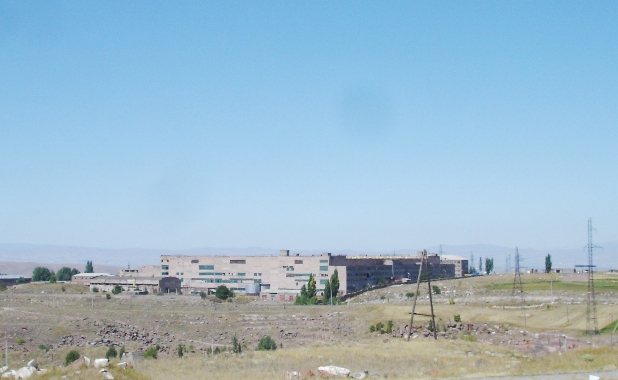 Մարալիկի բամբակամանվածքային ֆաբրիկան, որը դատարանի վճռով ճանաչվել էր սնանկ, այժմ նոր սեփականատեր ունի («Նայթեքս» ԲԲԸ): Ամերիկահայ ներդրողն այն ձեռք է բերել աճուրդում և պատրաստվում է մոտ ապագայում վերագործարկել ֆաբրիկան, որի արդյունքում կստեղծվեն կայուն աշխատատեղեր:Անիավան բնակավայրում գործում են տուֆ քարի արդյունահանման և վերամշակման 2  ձեռնարկություններ`«Միրոյան տուֆ» ՍՊԸ-ն և «Քար և ավազ, ոչ հանքային հանածոներ» ՓԲԸ-ն:«Անի» տեսակի տուֆ քարը մեծ պահանջարկ ունի հանրապետությունում, համայնքն ունի բավարար աշխատանքային ռեսուրսներ և տեխնիկական հագեցվածություն քարի արտադրության և վերամշակման ճյուղը զարգացնելու համար: Ներկայումս արտադրական այդ ձեռնարկություններում աշխատում են 84 մարդ, որից 63-ը համայնքի բնակիչներ են:Անիպեմզա բնակավայրում  գործում են տուֆ քարի արդյունահանման և վերամշակման 4 փոքր ձեռնարկություններ՝ «Նիկոլ տուֆ» և «Թառլան Քար» ՍՊԸ-ները, «Ս. Գևորգյան» և «Գ. Ղազարյան» Ա/Ձ-ները: Այդ արտադրամասերում աշխատում են 25 մարդ:Սառնաղբյուր  բնակավայրում 2008 թվականին հիմնադրվել է «Վահագն-Պարթև» ՍՊԸ-ն, որն զբաղվել է զովացուցիչ ըմպելիքների արտադրությամբ, տեղադրվել են ժամանակակից տեխնոլոգիայի հոսքային գծեր և ապահովվել է շուրջ 12 աշխատատեղ: Սակայն արտադրանքի իրացման հետ կապված դժվարությունների պատճառով այն 2010թ. կեսերին փակվել է և ներկայումս չի գործում: Համայնքում առկա է տուֆ քարի մեծ պաշարներ: Անհրաժեշտ ներդրումներ կատարելու դեպքում ուղիղ կտրվածքի տուֆ քարի արտադրությունը կարող է զարգանալ և կապահովվի զգալի թվով աշխատատեղեր:Սարակապ բնակավայրում առկա են տուֆ քարի և բազալտի զգալի պաշարներ: Այստեղ ևս անհրաժեշտ ներդրումներ կատարելու դեպքում արտադրությունը կարող է զարգանալ և կապահովվի զգալի թվով աշխատատեղեր:Համայնքում արտադրված արդյունաբերական արտադրանքը հիմնականում սպառվում է ներքին շուկայում՝ ՀՀ տարածքում:Համայնքի ծառայությունների բնագավառի հիմնական ձեռնարկությունները և ծառայություններըՀամայնքում առևտրի և ծառայությունների ոլորտի օբյեկտները հիմնականում կենտրոնացված են Մարալիկ քաղաքում: Համայնքում մատուցվում են ֆինանսավարկային, նոտարական, գրադարանային, առողջապահական, ապահովագրական, կապի, ջրամատակարարման, էներգամատակարարման, գազամատակարարման և այլ ծառայություններ: Աղյուսակ 3-ում բերված է համայնքի  բնակավայրերում առևտրի և ծառայությունների ոլորտի օբյեկտների վերաբերյալ տեղեկատվությունը՝ ըստ առանձին բնակավայրերի:Մարալիկ քաղաքում գործում են նոտարական գրասենյակը, սոցիալական ապահովության Մարալիկի տարածքային բաժինը, Անիի զինկոմիսարիատը, ՀՀ ոստիկանության Անիի բաժինը, հրշեջ ծառայությունը, «Գազպրոմ Արմենիա», «Հայաստանի էլեկտրական ցանցեր», «ՎՏԲ-Հայաստան» և «ԱԿԲԱ-ԿՐԵԴԻՏ ԱԳՐԻԿՈԼ» բանկերի, «ՖԻՆՔԱ» ՈՒՎԿ , կապի «ՎԵՈՆ Արմենիա», «ՎիվաՍել-ՄՏՍ», «ՅՈՒՔՈՄ»,  «Հայփոստ» ՓԲԸ-ների մասնաճյուղերը,  շինարարական «Ա.Վ.Ա. ՇԻՆ» և «Անի ՃՇՇ» ՍՊԸ-ները:Աղյուսակ 3.  Տեղեկատվություն համայնքի  առևտրի և ծառայությունների ոլորտի օբյեկտների վերաբերյալ՝ ըստ առանձին բնակավայրերի (01.01.2018 թ. դրությամբ)Համայնքի հիմնական գյուղատնտեսական արտադրանքը և ծավալներըՀամայնքի հիմնական գյուղատնտեսական արտադրանքի ցուցանիշները ներկայացված են Աղյուսակ 4-ում և 5-ում:Աղյուսակ 4. Համայնքում առկա անասնագլխաքանակի, անասնապահական արտադրանքի ծավալները` ըստ բնակավայրերի (2017թ.)Աղյուսակ 5. Համայնքում դաշտավարության գյուղատնտեսական արտադրանքի և ծավալների ցուցանիշները` ըստ բնակավայրերի (2017թ.)Համայնքի զբոսաշրջային հետաքրքրություն ներկայացնող բնական, պատմական և մշակութային հուշարձանները, կազմակերպվող միջոցառումներըՀամայնքի 17 բնակավայրերից 10-ը սահմանամերձ են Թուրքիային: Կան բնակավայրեր, որտեղից անմիջապես երևում են պատմական Հայաստանի Անի մայրաքաղաքի ավերակները, որոնք մեծ հետաքրքրություն են առաջացնում զբոսաշրջիկների մոտ:Համայնքը  հարուստ է պատմական հուշարձաններով: Մարալիկ քաղաքը հայտնի է վաղ և ուշ միջնադարյան խաչքարերով։ Մարալիկում պահպանվել են 1903 թ.-ի փայտածածկ սբ. Աստվածածին (V-VI դարեր) և կաթոլիկ Սբ. Պողոս-Պետրոս (XVII-XX դարեր) եկեղեցիները, «Կարմիր» (XIX-XX դարեր) և Սբ. Ստեփանոս վանքերը, կիկլոպյան ամրոցը և  մատուռը: Սբ. Աստվածածին եկեղեցին վերանորոգվել է 2016 թվականին Մարալիկի քաղաքապետարանի և բարերարների կողմից:  Պատմական հուշարձաններից նշանավոր են Երերույքի տաճարը (V դար), Բարձրաշենի Աստվածածին եկեղեցին (VII դար), Սառնաղբյուրի վանքը (V–VII դարեր)։ Երերույքի տաճարը, որին այլ կերպ նաև կոչում են Երերույքի Սուրբ Կարապետ վկայարան, վաղ միջնադարի Հայաստանի կարևորագույն հուշարձաններից է`  նշված է հայ ճարտարապետությանը նվիրված բոլոր աշխատություններում: Հետազոտողները (Ն. Մառ, Ն. Բունիաթյան, Ն. Տոկարսկի, Ա. Սահինյան և ուրիշներ)՝ հիմնվելով հուշարձանի ճարտարապետական վերլուծության տվյալների վրա, տաճարի կառուցման ժամանակը սահմանել են 5-6-րդ դարեր: Տաճարը առանձնակի տեղ է գրավում ընդհանրապես վաղ քրիստոնեական շրջանի բազիլիկ եկեղեցիների մեջ՝ հանդիսանալով դրանց դասական օրինակներից մեկը: Իր հատակագծային և ծավալատարածական հորինվածքով Երերույքի տաճարը որոշ ընդհանրություն ունի սիրիական Տուրմանիի (5-րդ դար), Ռուսաֆայի (7-րդ դար), Կալպ Լուզեյի (6-րդ դար), փոքրասիական Խոջա Կալեսիի (5-րդ դար) ու այլ բազիլիկների հետ: Տաճարի շուրջը գոյություն է ունեցել մի ընդարձակ համալիր: Դրա մաս է կազմել նաև արհեստական ջրամբարը, որի պատվարի մնացորդները բացվել են պեղումներով: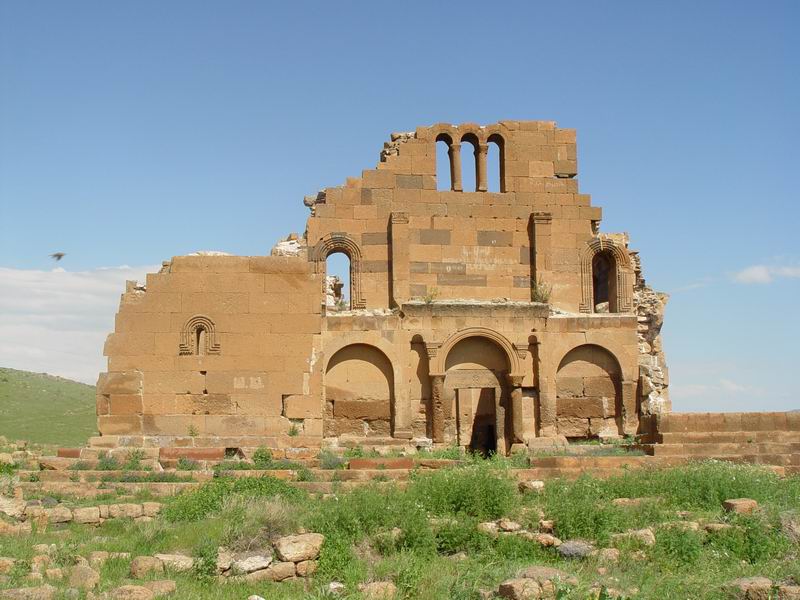 Համայնքի դպրոցական, նախադպրոցական և արտադպրոցական կրթական հաստատություններըԱղյուսակ 6. Համայնքի դպրոցական, նախադպրոցական և արտադրպրոցական կրթական հաստատությունների տվյալները՝ ըստ բնակավայրերի (2017թ.)Համայնքի առողջապահական և հաստատություններըԱղյուսակ 7. Համայնքի առողջապահական հաստատությունների տարեկան այցելուների և մահճակալների թիվը (2017թ.) Համայնքում ըստ տնտեսության ոլորտների զբաղվածությունը և գործազրկության մակարդակըԱղյուսակ 8. Ըստ տնտեսության ոլորտների զբաղվածության և գործազրկության նկարագիրըԳործազրկության մակարդակը համայնքում կազմում է 43,6 %: Համայնքում ընտանեկան նպաստի համակարգում փաստագրված տնային տնտեսությունների քանակը, 2018թ. հունվարի 1-ի դրությամբ, կազմում է 1315 ընտանիք, որոնցից ընտանեկան նպաստ են ստանում 863 ընտանիք, սոցիալական նպաստ`150 ընտանիք:Համայնքում իրականացվող ծրագրերը2018-2022թ.թ. ընթացքում համայնքի ՏԻՄ-երը նախատեսում են լայնորեն համագործակցել պետական կառավարման մարմինների, միջազգային և տեղական կազմակերպությունների, ՔՀՄՀ-ի և այլ շահագրգիռ կողմերի հետ:Համայնքում պետության կողմից ներդրումներ ապահովելու նպատակով, նախատեսվում է սերտ համագործակցություն ՀՀ Շիրակի մարզպետարանի կառուցվածքային և առանձնացված ստորաբաժանումների հետ: Որպես պետական կառավարման մարմինների հետ համայնքի համագործակցության հիմնական ուղղություններ 2018-2022թթ.-ին նախատեսվում են հետևյալ հանրապետական և մարզային ծրագրերն ու միջոցառումները՝Համայնքում գյուղատնտեսության զարգացում՝ պարարտանյութերի, թունաքիմիկատների, սերմացուի, գյուղտեխնիկայի ձեռքբերման, գյուղացուն ձեռնտու պայմաններով (երկարաժամկետ, շուկայականից ցածր տոկոսադրույքով, առանց գրավի) գյուղատնտեսական վարկերի տրամադրման, գյուղատնտեսական աշխատանքների կազմակերպման, խորհրդատվության ու աջակցության և այլ ուղղություններով։Համայնքում «Գյուղատնտեսական կենդանիների պատվաստում» պետական ծրագրում ընդգրկված հակահամաճարակային միջոցառումների իրականացումը:ՀՀ պետական բյուջեից սուբվենցիա ստանալու և համայնքի սահմանամերձ և լեռնային 10 բնակավայրերի գիշերային լուսավորման ցանցի անցկացման իրականացումը:Համայնքի հանրակրթական դպրոցների շենքերի ընթացիկ նորոգում, ներքին հարդարում, դռների, պատուհանների և սանհանգույցների փոխարինում, ջեռուցում՝ բարելավելով դպրոցական հանրակրթության որակը։Համայնքի բոլոր բնակավայրերի ջրամատակարարման համակարգերի հիմնանորոգում կամ մասնակի վերանորոգում և ջրամատակարարման բարելավում՝ համագործակցության ներգրավելով «Վեոլիա ջուր» ՓԲԸ-ին։Մարզկենտրոն Գյումրու հետ մշտական հասարակական տրանսպորտային հաղորդակցության կազմակերպում և շահագործում՝ համագործակցության ներգրավելով մարզի մասնավոր տրանսպորտային կազմակերպություններին։Առողջապահության և սոցիալական պաշտպանության ոլորտներում համայնքի բնակչությանը հանրային ծառայությունների հասանելիության և մատուցման մակարդակի բարձրացում՝ պետական պատվերի շրջանակներում։Աղետների ռիսկի կառավարման ոլորտում համայնքի բնակչության լայն իրազեկում, արտակարգ իրավիճակներում համայնքի գործողությունների պլանի կազմում և իրականացում, կանխարգելիչ միջոցառումների կազմակերպում և իրականացում:	2018-2022 թթ. ընթացքում կշարունակվեն համայնքի և ՀՀ Շիրակի մարզում գործունեություն ծավալող՝ միջազգային և տեղական դոնոր կազմակերպությունների, ՔՀՄՀ-ի սուբյեկտների, այլ կազմակերպությունների և անհատների համագործակցության շրջանակներում նախատեսվող ներդրումային, դրամաշնորհային, տեխնիկական աջակցության, բարեգործական ծրագրերը և միջոցառումները:Պատվիրակված ծառայություններՆերկայումս համայնք - մասնավոր հատված համագործակցության շրջանակներում համայնքի կողմից մասնավոր ընկերություններին պատվիրակված ծառայություններ չկան: Հետագայում կհստակեցվեն համայնքի և մասնավոր հատվածի միջև փոխշահավետ համագործակցության, հնարավոր ծառայությունների պատվիրակման և մոդելների կիրառման հարցերը:	
    2.5    Համայնքի ֆինանսական իրավիճակի նկարագրություն և ֆինանսական կանխատեսումները
Անի համայնքի 2018-2022 թվականների բյուջեների եկամուտների  կանխատեսումները կատարելիս հաշվի են առնվել համայնքի 2017 թվականի բյուջեի մուտքերի փաստացի գանձման ցուցանիշները` յուրաքանչյուր տարի նախատեսելով եկամուտների որոշակի աճ: Մուտքերի աճը նախատեսվել է` հիմք ընդունելով համայնքի հետագա զարգացման հետ կապված պատկերացումներն ու ակնկալիքները, նոր ծառայությունների մատուցման անհրաժեշտությունը և դրանց դիմաց վճարների գանձման հնարավորությունները և այլն: Համայնքի 2017 թվականի բյուջեի փաստացի սեփական եկամուտները կազմել են 147543.0 հազար դրամ` ընդհանուր եկամուտների /521919.4 հազար դրամ/ 28.3 %-ը: Նախատեսվել է սեփական եկամուտների աճ` նախորդ տարվա համեմատությամբ 2018 թվականին` 31135.1 հազար դրամ, 2019 թվականին` 5340.2 հազար դրամ,  2020 թվականին` 7017.4 հազար դրամ, 2021 թվականին` 4550.7 հազար դրամ, 2022 թվականին` 5111.8 հազար դրամ: Սեփական եկամուտների տեսակարար կշիռն ընդհանուր եկամուտների մեջ 2018 թվականին կազմելու է 31.1%, 2019 թվականին` 31.7%, 2020 թվականին` 32.6%, 2021 թվականին` 32.7% , 2022 թվականին` 32.9 %։ Բյուջեների մեջ մեծ տեսակարար  կշիռ են կազմում ՀՀ պետական բյուջեից ֆինանսական համահարթեցման սկզբունքով տրամադրվող դոտացիաները, քանի որ համայնքի ֆինանսական անկախության  աստիճանը ցածր է և այն մեծ կախվածության մեջ է գտնվում ՀՀ պետական բյուջեից:ՀՀԶԾ-ի ծախսային մասը կազմվել է՝ հաշվի առնելով եկամուտների կանխատեսումները: Բյուջեների եկամտային մասի աճին զուգահեռ աճ է պլանավորվել նաև ծախսային մասում:2017 թվականին բյուջեի փաստացի ծախսերը կազմել են 549843.7 հազար դրամ: 2018 թվականի ծախսերը նախատեսվել են 595460.8 հազար դրամ` 45617.1 հազար դրամով ավելի: 2018 թվականի աճը պայմանավորված է եղել տարեսկզբի ազատ մնացորդի առկայությամբ /37771.8 հազար դրամ/:2019 թվականի բյուջեի ծախսային մասի կանխատեսումը կազմել է  563029.2 հազար դրամ` 32431.6 հազար դրամով ավելի, 2020 թվականին` 570046.6 հազար դրամ /աճը կազմում է 7017.4 հազար դրամ/, 2021 թվականին`599547.8 հազար դրամ /աճը`29501.2 հազար դրամ/, 2022 թվականին` 630557.7 հազար դրամ /աճը` 31009.9 հազար դրամ/: Ֆոնդային բյուջեում նախատեսվել են ծախսեր` վարչական բյուջեի պահուստային ֆոնդից ֆոնդային բյուջե կատարվող հատկացումների և հողի օտարումից մուտքերի հաշվին: 2018-2022 թվականների ընթացքում նախատեսվում են համայնքի ղեկավարի, աշխատակազմի և ՀՈԱԿ-ների աշխատակիցների աշխատավարձերի և պահպանման այլ ծախսերի բարձրացում` տարեկան 5 %- ի չափով:Աղյուսակ  9. Համայնքի 2017-2018թթ. բյուջեների մուտքերի ցուցանիշները և 2019-2022թթ. բյուջեների մուտքերի կանխատեսումը 	(հազ. դրամ)Աղյուսակ 10. Համայնքի 2017-2018թթ. բյուջեների ծախսերի ցուցանիշները և 2019-2022թթ. բյուջեների ծախսերի կանխատեսումը (հազ. դրամ)Աղյուսակ 11-ի 1.2-ի թվերը ճիշտ չեն, նայել Թումանյանի Աղյուսակ 8-ը:Աղյուսակ 11. Համայնքի 2018-2022 թ.թ. բյուջեների մուտքերի և ծախսերի ցուցանիշների համեմատությունը և վերլուծությունը	հազ. դրամ*) Վարչական բյուջեի պահուստային ֆոնդից ֆոնդային բյուջե հատկացվող գումարը չի մտնում բյուջետային ընդհանուր մուտքերի մեջ   Զարգացման խոչընդոտներ և դժվարություններՀամայնքի զարգացման հիմնական խոչընդոտները և դժվարությունները՝Կրթական համակարգի անհամաչափ զարգացումը համայնքի բնակավայրերումՎերջին տարիներին նախկին համայնքապետարանները հիմնականում ինքնապահպանման խնդիր են լուծել. նախադպրոցական, արտադպրոցական կրթության կազմակերպում փոքր համայնքներում չի իրականացվել: Մարզական և մշակութային կենտրոններ գործել են միայն Մարալիկ քաղաքում, իսկ գյուղական բնակավայրերի երեխաները լուրջ դժվարություններ ունեն իրենց հոգևոր, ֆիզիկական և գեղագիտական լիարժեք զարգացումն ապահովելու հարցում:Միջբնակավայրային տրանսպորտային երթուղիների բացակայությունըԱնի համայնքի ներքին գոտու 11 բնակավայրերում չկան համայնքի կենտրոնին և միմյանց կապող երթուղիներ, մինչդեռ բնակավայրերի միջև հեռավորությունները 10-60 կմ են: Տրանսպորտի բացակայությունը սոցիալ-տնտեսական լուրջ դժվարություններ է առաջացնում բնակչության համար: Ամբողջ տարածաշրջանում բանկեր կան միայն Մարալիկ քաղաքում: Բնակչությունը բանկ հասնելու և ծառայությունից օգտվելու համար պետք է անցնի 10-60 կմ ճանապարհ, հարկ է լինում օգտվել մասնավոր մեքենաներից, որոնք ոչ բոլորին են հասանելի: Տրանսպորտի խնդիրը հատկապես առաջնային է գյուղական դպրոցներում դասավանդող ուսուցիչների համար:Գյուղատնտեսության զարգացման համար առկա ռեսուրսների ոչ լիարժեք օգտագործումը և գյուղատնտեսական բիզնեսի թերզարգացվածությունըԳյուղատնտեսական բիզնեսի թերզարգացվածությունը և ոլորտում առկա ռեսուրսների ոչ    լրարժեք օգտագործումը պայմանավորված են մի շարք հանգամանքներով, որոնցից հարկ է առաձնացնել.Հետբերքահավաքային անհրաժեշտ գործընթացի բացակայությունը, որն իր մեջ ներառում է պահեստավորումը և տեսակավորումը: Սա հանգեցնում է հսկայական հետբերքահավաքային կորուստների: Երբեմն առանց գների շուրջ բանակցելու՝ գյուղացիները ստիպված են լինում վայրկյան առաջ վաճառել բերքը` փչանալուց խույս տալու նպատակով:Տեղական մակարդակում գյուղմթերքի վերամշակման ոլորտում նորարարական բիզնես մոդելների բացակայությունը և ներդրումների սակավությունը, որը թերևս պայմանավորված է այնպիսի գործոնների բացակայությամբ, ինչպիսիք են գիտելիքը, տեղեկատվությունը և տեխնոլոգիաները:Արտահանման փոքր հնարավորությունները, պոտենցիալ շուկաներից հեռու գտնվելը:Գյուղապահովագրության, կառավարական դրամաշնորհների բացակայությունը:Զբոսաշրջային ներուժի ոչ ռացիոնալ օգտագործումը և համապատասխան ենթակառուցվածքների սակավությունըՀամայնքն իր աշխարհագրական դիրքով, պատմամշակութային և ազգագրական առանձնահատկություններով ունի զբոսաշրջային կենտրոն դառնալու լավ հնարավորություններ: Լուրջ նախադրյալներ կան պատմական տուրիզմի զարգացման համար: Համայնքը մինչօրս չի օգտագործել իր զբոսաշրջային պոտենցիալը: Ուշադրության են արժանի ոլորտի զարգացման հետևյալ խոչընդոտները.     Անին գրագետ կերպով գովազդող օնլայն հարթակի, համայնքում տուրիստական գործակալության, ինչպես նաև օտարալեզու քարտեզի բացակայությունը: Համապատասխան ենթակառուցվածքների՝ ավանդական ոճի հյուրատների, երկրագիտական, էթնոգրաֆիկ թանգարանների բացակայությունը:Միջբնակավայրային և ներբնակավայրային ճանապարհների անբարեկարգ վիճակըՀամայնքում ճանապարհաշինության ոլորտը մեծածավալ ներդրումներ է պահանջում: Այս համատեքստում առանձնահատուկ կարևորություն ունի Հյուսիս-հարավ մայրուղու  կառուցումը:  Համայնքի գյուղական բնակավայրերի ճանապարհների զգալի մասը ձմռան ամիսներին դառնում են ձյունածածկ ու անանցանելի: Հետևաբար, ճանապարհների մաքրման և ճանապարհային սպասարկման որակի բարելավման  խնդիրները ևս առաջանահերթ լուծում են պահանջում:Ոռոգման ջրի ջրագծերի բացակայությունը և առկա ջրագծերի մաշվածությունըՀամայնքի բժշկական կենտրոնում մասնագետ բժիշկների պակասըՀամայնքի առողջապահության ոլորտում շարունակում է առաջնային մնալ կադրային խնդիրը: Մարալիկի «Առողջության կենտրոն» ՓԲԸ-ի շենքը  վերանորոգված է, սակայն նեղ մասնագիտացված բժիշկների խիստ կարիք է զգացվում: Բուժծառայություններից օգտվելու համար բնակիչները հաճախ ստիպված են լինում գնալ մարզկենտրոն կամ մայրաքաղաք: Խնդիրը պայմանավորված է բուժաշխատողների աշխատանքի վարձատրության ցածր մակարդակով և մարզում մասնագիտական աճի նվազ հնարավորություններով: Այս հիմնախնդրի լուծման համար ակնկալվում է առողջապահության նախարարության միջամտությունը:Աղբահանության և սանիտարական մաքրման ենթակառուցվածքների գրեթե բացակայությունըՆախկինում կենտրոնացված աղբահանություն և սանիտարական մաքրում իրականացվել է միայն Մարալիկ քաղաքում, մասամբ նաև` Ձորակապ և Սառնաղբյուր բնակավայրերում, իսկ աղբի տեսակավորում և վերամշակում համայնքի որևէ բնակավայրում չի իրականացվել: Սանիտարական նորմերին հանապատասխանող աղբավայրեր համայնքում չկան: Դրանք ավելի շուտ աղբաթափման վայրեր են,  որոնք որոշ գյուղական բնակավայրերում նույնիսկ գտնվում են բնակավայրերի տարածքում: Այս ոլորտում նախատեսվում է ցուցաբերել համալիր մոտեցում` աղբահանության համակարգի բարելավման և համապատասխան ենթակառուցվածքների ստեղծման ուղղությամբ:Հակակարկտային կայանքների բացակայությունըԳյուղատնտեսական տեխնիկայի մաշվածությունը և քիչ քանակըՍա լուրջ խոչընդոտ է հանդիսանում հողատարածքների որակյալ և արդյունավետ մշակման համար: Գյուղատնտեսության ձեռներեցության զարգացման հիմնական դժվարություններից են նաև գյուղատնտեսական աշխատանքների կատարման բարձր գները և ոռոգման ցանցի մաշվածությունը: Ջրի առկայությունը հնարավորություն կտար զարգացնել բանջարաբոստանային կուլտուրաների մշակության ընդլայնումը: Համայնքն ունի նաև գյուղատնտեսական արտադրանքի վերամշակման և իրացման խնդիրներ: Իրացման խնդիրներից մեկն էլ այն է, որ գյուղատնտեսական արտադրանքը շատ հաճախ վաճառվում է գյուղացիների համար ոչ շահավետ գներով:Համայնքի ուժեղ և թույլ կողմերի, հնարավորությունների և սպառնալիքների (ՈւԹՀՍ) վերլուծությունԱղյուսակ 12. Համայնքի ՈւԹՀՍ վերլուծություն Աղյուսակ 13. Համայնքի ՈւԹՀՍ վերլուծություն՝ ըստ բնակավայրերիՆպատակների սահմանում և գործողությունների պլանավորում     Համայնքի զարգացման տեսլականը Համայնքի տեսլականը՝Անին մաքուր, բարեկարգ և զարգացող բազմաբնակավայր համայնք է, որն ունի բնակչության համար բավարար կենսապայմաններ և որտեղ մատուցվում են հանրային բոլոր ծառայությունները: Համայնքի սահմանված տեսլականին հասնելու համար համայնքի ռազմավարությունն է՝ապահովել համայնքի կազմում ընդգրկված բնակավայրերի աստիճանական ինտեգրումը և համաչափ զարգացումը՝ չխորացնելով նրանց միջև առկա տարբերությունները և զարգացման անհամաչափությունները, համայնքում անասնապահության զարգացում և անասնապահական մթերքների արտադրության ծավալների աստիճանական մեծացում՝ անասնագլխաքանակի տարեցտարի ավելացման և անհրաժեշտ քանակությամբ անասնակերի ապահովման միջոցով,համայնքում կաթի, մսի, բրդի հանձնման և վերամշակման արտադրամասերի ստեղծում և գործարկում,համայնքում մեղվապահության ընդլայնում և էկոլոգիապես մաքուր մեղրի արտադրության աստիճանական զարգացում,համայնքի սեփականություն համարվող ենթակառուցվածքների պահպանում, շահագործում, նորոգում և զարգացում,միջբնակավայրային և ներբնակավայրային ճանապարհների և փողոցների նորոգում և բարեկարգում, ջրահեռացման և արտաքին լուսավորության համակարգերի անցկացում, ճանապարհային նշանների տեղադրում, համայնքի բնակչության սոցիալ–տնտեսական պայմանների աստիճանական բարելավում՝ մատուցվող հանրային ծառայությունների  տեսակների (ջրամատակարարում և ջրահեռացում, գազամատակարարում, էլեկտրամատակարարում, աղբահանություն և սանիտարական մաքրում, տրանսպորտ և կապ, նախադպրոցական կրթություն, արտադպրոցական դաստիարակություն, մշակույթ, առողջապահություն և սպորտ, սոցիալական պաշտպանություն և այլն) շրջանակի ընդլայնման, հասանելիության ու մատչելիության ապահովման և որակի անշեղ բարձրացման միջոցով,համայնքի ՏԻՄ-երի, աշխատակազմի, համայնքային կազմակերպությունների ինստիտուցիոնալ կարողությունների աստիճանական հզորացում, տեղական ժողովրդավարության ամրապնդում, համայնքում պատշաճ կառավարման սկզբունքների հետևողական իրականացում,ՏԻՄ-երի գործունեության թափանցիկության, հրապարակայնության և հաշվետվողականության մակարդակների հետևողական բարձրացում, համայնքի ֆինանսական կառավարման համակարգում հստակ մեխանիզմների, գործիքների ներդրում և հետևողական կիրառում,նոր աշխատատեղերի ստեղծում և համայնքից միգրացիայի նվազեցում, բնակչության թվաքանակի կայունացում:Համայնքի 2018-2022թթ. հնգամյա զարգացման ծրագրի հիմնական նպատակներն են՝համայնքում գյուղատնտեսության (հողագործության, անասնապահության, թռչնապահության, մեղվապահության) աստիճանական զարգացում՝ տնամերձերի, վարելահողերի, խոտհարքների և արոտավայրերի նպատակային և արդյունավետ օգտագործման միջոցով,համայնքի միջբնակավայրային և ներբնակավայրային ճանապարհների և փողոցների վիճակի բարելավում և լուսավորում,համայնքի կենտրոնի հետ բոլոր բնակավայրերի հասարակական  տրանսպորտի գործունեության ապահովում,համայնքի բնակավայրերում նախադպրոցական կրթության և արտադպրոցական դաստիարակության ոլորտներում ենթակառուցվածքների ընդլայնում և բարելավում,համայնքի բնակչության կենցաղային պայմանների բարելավում՝ բնակելի շենքերի ու առանձնատների գազաֆիկացման, խմելու և տեխնիկական ջրի ջրամատակարարման արտաքին և ներբնակավայրային համակարգերի նորոգման և շահագործման, աղբահանության և սանիտարական ծառայությունների կազմակերպման և մատուցման ճանապարհով,համայնքի դպրոցական հանրակրթության պայմանների բարելավում,բնակչությանը հանրային ծառայություններ մատուցող համայնքային հիմնական ենթակառուցվածքների (բնակավայրերի վարչական ղեկավարների նստավայրերի, մանկապարտեզների, մշակույթի տների և ակումբների, գրադարանների,  բուժկետերի) շենքերի հիմնանորոգում կամ վերակառուցում,համայնքի գործարար միջավայրի բարելավում և տնտեսական զարգացում՝ նոր աշխատատեղեր ստեղծող անհատ ձեռներեցներին և կազմակերպություններին խրախուսելու (օրինակ, հողհատկացման, տեղական հարկերի, տուրքերի և վճարների գծով արտոնություններ տրամադրելու) միջոցով,ակտիվացնել համայնքի համագործակցությունը պետության, միջազգային և տեղական կազմակերպությունների, քաղաքացիական հասարակության և մասնավոր հատվածի հետ՝ համայնքային տնտեսությունում լրացուցիչ ներդրումներ ապահովելու նպատակով:Համայնքի կայուն զարգացման ցուցանիշները և դրանց թիրախային արժեքները բերված են աղյուսակ 14-ում:	Աղյուսակ 14․ Համայնքի կայուն զարգացման ցուցանիշներըՀամայնքի զարգացման անմիջական նպատակներՍտորև սահմանված են համայնքի ոլորտային նպատակները` ըստ «Տեղական ինքնակառավարման մասին» ՀՀ օրենքով համայնքի ղեկավարին վերապահված  լիազորությունների առանձին բնագավառների (ոլորտների): Աղյուսակ 15. Համայնքի ոլորտային նպատակներըՀամայնքի  ՀՀԶԾ-ի ծրագրերի ցանկը (ըստ ոլորտների)Ելնելով համայնքի իրավիճակի վերլուծության և գնահատման արդյունքներից, համայնքում արձանագրված հիմնախնդիրներից, համայնքի զարգացման ռազմավարությունից, հիմնական նպատակներից և համայնքի բնակչության կողմից արված առաջարկություններից, քննարկվել և որոշվել է ՀՀԶԾ-ում ներառված ֆինանսապես ապահովված և չապահովված ծրագրերի ցանկերը (աղյուսակ 16, աղյուսակ 17):Ֆինանսապես ապահովված ծրագրերն առավել մանրամասն նկարագրվելու են յուրաքանչյուր տարվա համար տարեկան կտրվածքով կազմվելիք համայնքի տարեկան աշխատանքային պլանում (ՏԱՊ-ում)։ Աղյուսակ 16. ՀՀԶԾ-ի ծրագրերը, որոնք ապահովված են համապատասխան ֆինանսական միջոցներովԱղյուսակ 17. ՀՀԶԾ-ի ծրագրերը, որոնք ապահովված չեն համապատասխան ֆինանսական միջոցներով3.4.  Համայնքի գույքի կառավարման  հնգամյա ծրագիրըՀամայնքի սեփականություն համարվող գույքի վիճակի վերլուծությունից երևում է, որ դրանց մի մասը պիտանի չեն հետագա շահագործման համար, այդ պատճառով դրանք նախատեսվում է ընդգրկել համայնքի սեփականություն համարվող գույքի 2018-2022թթ. օտարման հնգամյա ծրագրում (աղյուսակ 18): Այդ նպատակով, մինչև 2018թ. տարեվերջը կգնահատվեն դրանց շուկայական արժեքները և կներկայացվեն համայնքի ավագանու քննարկմանը և հաստատմանը՝ աճուրդային եղանակով օտարելու համար: Բացի այդ, նախատեսվում է տարեցտարի բարձրացնել համայնքի սեփականություն համարվող հողերի վարձակալության տրամադրման մակարդակը:Աղյուսակ 18. Համայնքի սեփականություն համարվող գույքի (շենքերի, շինությունների, հողամասերի և այլն) կառավարման (օգտագործման, օտարման, վարձակալության տրամադրման և այլն) 2018-2022 թթ. հնգամյա ծրագիր ՀՀԶԾ-ի ֆինանսական պլանըՀՀԶԾ-ի՝ համապատասխան ֆինանսական միջոցներով ապահովված ընդհանուր և ոլորտային ծրագրերի ֆինանսավորման աղբյուրները ներկայացված են աղյուսակ 19-ում, ըստ առանձին բնակավայրերի՝ աղյուսակ 20-ում:Աղյուսակ 19. Համայնքի 2018-2022թթ. ֆինանսապես ապահովված ընդհանուր և ոլորտային ծրագրերի ամփոփաթերթը՝ ըստ ոլորտներիԱղյուսակ 20. Համայնքի 2018-2022 թ.թ. ֆինանսապես ապահովված ընդհանուր և ոլորտային ծրագրերի ամփոփաթերթ՝ ըստ առանձին բնակավայրերի*  ծրագրի արժեքը և ծրագրի կատարման արժեքը ըստ տարիների ներկայացված են ըստ բնակավայրերում իրականացվող ծրագրերում:ՀՀԶԾ-ի մոնիթորինգի պլանըՍտորև բերված է ՀՀԶԾ–ում ներառված ֆինանսապես ապահովված ծրագրերի վերջնական արդյունքի ցուցանիշների մոնիթորինգի և գնահատման վերաբերյալ տեղեկատվության ներկայացման ձևանմուշը (Աղյուսակ 21):ՀՀԶԾ–ում ներառված ֆինանսապես ապահովված յուրաքանչյուր ծրագրի վերջնական արդյունքի ցուցանիշների մոնիթորինգի և գնահատման վերաբերյալ ամբողջական տեղեկատվությունը կներառվի յուրաքանչյուր տարվա համար տարեկան կտրվածքով կազմվելիք համայնքի տարեկան աշխատանքային պլանում (ՏԱՊ-ում)։ ՀՀԶԾ–ում ներառված ֆինանսապես ապահովված բոլոր ծրագրերի վերջնական արդյունքի ցուցանիշների մոնիթորինգի և գնահատման վերաբերյալ ամբողջական տեղեկատվությունը կկազմվի 5 տարվա կտրվածքով՝ ՏԱՊ-երի կատարման հանրագումարի արդյունքում:ՏԱՊ-ում ներառված ֆինանսապես ապահովված բոլոր ծրագրերի վերջնական արդյունքի ցուցանիշների ելակետային և թիրախային արժեքներ նշվում են տվյալ ոլորտի տվյալ ծրագրի տրամաբանական հենքում ձևակերպված ցուցանիշների համապատասխան արժեքները, իսկ որպես դրանց փաստացի արժեքներ՝ տարվա կամ ծրագրի ավարտից հետո ստացված փաստացի արժեքները: Ցուցանիշի արժեքի շեղումը թիրախային և փաստացի արժեքների տարբերությունն է, որը կլրացվի տարվա կամ ծրագրի ավարտից հետո։ Ցուցանիշի արժեքի շեղումը մեկնաբանվում է «Մեկնաբանություն» սյունակում, որը կլրացվի տարվա կամ ծրագրի ավարտից հետո։ Աղյուսակ   21. ՀՀԶԾ–ում ներառված ֆինանսապես ապահովված ծրագրերի վերջնական արդյունքի ցուցանիշների մոնիթորինգի և գնահատման ձևանմուշՀ/հԲնակավայրի անվանումըՎարչական տարածքը (հա)Հաշվառված բնակչության թիվը(մարդ)Տնային տնտեսությունների թվաքանակըՀեռավորությունը համայնքի կենտրոնիցՄարալիկ 334742311530Աղին1794.256215732Անիավան1553824455Անիպեմզա73541013558Բագրավան6254.678241845Բարձրաշեն*---16Գուսանագյուղ2124.12941234188.Իսահակյան2213.51026230259.Լանջիկ1499.59261010.Լուսաղբյուր21766251792111.Հայկաձոր3019493854212.Ձիթհանքով2577.114493471213.Ձորակապ1415.661229239114.Շիրակավան1867.47681952015.Նորշեն*---6416.Ջրափի2587.698352083617.Սառնաղբյուր6491.31345510211018.Սարակապ26296331293819.Քարաբերդ2634.3011322645ԸնդամենըԸնդամենը40507.45231134647Հ/ՀԲնակավայրըԲնակչության թիվըԲնակչության թիվըԲնակչության թիվը0-6 տարեկան բնակչության թիվը0-6 տարեկան բնակչության թիվը0-6 տարեկան բնակչության թիվը7-18 տարեկան բնակչության
թիվը7-18 տարեկան բնակչության
թիվը7-18 տարեկան բնակչության
թիվը19-63 տարեկան բնակչության թիվը19-63 տարեկան բնակչության թիվը19-63 տարեկան բնակչության թիվը63-ից բարձր տարեկան բնակչության թիվը63-ից բարձր տարեկան բնակչության թիվը63-ից բարձր տարեկան բնակչության թիվըԿենսաթոշակառուՓախստակ.ՀաշմանդամԳրանցված  գործազուրկԱրտագնա/սեզոնային/ աշխատանքի մեկնողների թիվըԶբաղվածներՀ/ՀԲնակավայրըԱրականԻգականԸնդամենըԱրականԻգականԸնդամենըԱրականԻգականԸնդամենըԱրականԻգականԸնդամենըԱրականԻգականԸնդամենը1.Մարալիկ3707371674233122595716385211159245624474903301489790592-13961261175  18482.Աղին2832795621921405435891911853762037574756129403803.Անիավան1941883829122127255213912826719234242-3-431374.Անիպեմզա21219841022194123244714612326921325341-131411045.Բագրավան438386824302757806414429323552835609591-15650276.Բարձրաշեն*---------------------7.Գուսանագյուղ47646594137377474501243103096195569124110-231538588.Իսահակյան5424841026363571906115138932371227659292-326102529.Լանջիկ475451926302959887216033529963422517372-12233001510.Լուսաղբյուր319306625202343605111122120142218314944-33-6235011.Հայկաձոր26223149324204438327018016034020193930-8173720012.Ձիթհանքով743706144952601121271182455084439515685141132-682522081013.Ձորակապ6475821229383876116912074373748115678134129-1122324552714.Շիրակավան383385768252752675712426625952525426766-1897646815.Նորշեն*---------------------16.Ջրափի441394835252449646112531525356837569389-2964521417.Սառնաղբյուր183116243455180125305316238554122110982319114163277208-2426685037018.Սարակապ339294633351651655311822318841116375350-18622046719.Քարաբերդ593539113256379392691614063637693970109100-326256560Ընդամենը համայնքում11885112282311395080917592019162236418036738815424881140722882564-2066947438008287ԲնակավայրըԱռևտրի օբյեկտԴեղատունՎարսավիրանոցՀանրային
սննդի կետԲենզալցակայանԳազալցակայանԱվտոտեխսպա-
սարկման կետԽաղատունԿոշիկի վերանորոգման կետՌեստորանՄարալիկ20562313131Աղին2---------Անիավան2---------Անիպեմզա3---------Բագրավան1---------Բարձրաշեն----------Գուսանագյուղ1---------Իսահակյան1---------Լանջիկ1--------Լուսաղբյուր1---------Հայկաձոր1---------Ձիթհանքով3---------Ձորակապ2----2----Շիրակավան4----1----Նորշեն----------Ջրափի4---------Սառնաղբյուր8---------Սարակապ2---------Քարաբերդ1---------Ընդամենը57562343131հ/հԲնակավայրի անվանումըԽոշոր եղջերավոր անասունԽոշոր եղջերավոր անասունՈչխար (գլուխ)Թռչուն (թև)Մեղու  (փեթակ)Խոզ (գլուխ)Մսի արտադր.  (տոննա)Կաթի արտադր. (տննա)Անասնակեր  (տոննա)հ/հԲնակավայրի անվանումըԸնդա-մենը (գլուխ)Որից կով (գլուխ)Ոչխար (գլուխ)Թռչուն (թև)Մեղու  (փեթակ)Խոզ (գլուխ)Մսի արտադր.  (տոննա)Կաթի արտադր. (տննա)Անասնակեր  (տոննա)1Մարալիկ191191043510500370160145,000109200035002Աղին385229317128721816214,1402748003103Անիավան1106860518129167,15074800-4Անիպեմզա893740934116476,00040700-5Բագրավան47925790626994704537,000126500-6Բարձրաշեն*---------7Գուսանագյուղ809406120939603174658,0005075003008Իսահակյան71338546143282539857,00046200015609Լանջիկ493234492293811310540,00028080060010Լուսաղբյուր36119769622452242202840023640045011Հայկաձոր338162580209517615831,000194400200012Ձիթհանքով9275081620516618547575,000614680117013Ձորակապ33915896407314212029,00018960055014Շիրակավան517281421238510038,00030910070015Նորշեն*---------16Ջրափի723399361242024747157,60047900087017Սառնաղբյուր1915121910502809256200153,000146280075018Սարակապ614348810247519018046,00042108067019Քարաբերդ87047294731736032074,0005710001500ԸՆԴԱՄԵՆԸԸՆԴԱՄԵՆԸ115936270108705341235142883896290733716014930հ/հԲնակավայրի անվանումըՀացահատիկՀացահատիկԿարտոֆիլԿարտոֆիլԲանջարեղենԲանջարեղենՊտուղ ևհատապտուղՊտուղ ևհատապտուղհ/հԲնակավայրի անվանումըՑանքատարածություն  (հա)Համախառն բերքը(տոննա)Ցանքատարածություն  (հա)Համախառն բերքը(տոննա)Ցանքատարածություն  (հա)Համախառն բերքը(տոննա)Ցանքատարածություն  (հա)Համախառն բերքը(տոննա)1Մարալիկ14603300082000121900232002Աղին3973900------3Անիավան--------4Անիպեմզա--------5Բագրավան13502600------6Բարձրաշեն*--------7Գուսանագյուղ10301545035875015220032008Իսահակյան47062704800220069009Լանջիկ3102650------10Լուսաղբյուր5107650------11Հայկաձոր7804000------12Ձիթհանքով12102000------13Ձորակապ44097401845008820417014Շիրակավան5777500------15Նորշեն*--------16Ջրափի700900010200048001550017Սառնաղբյուր750130804261352765801380018Սարակապ--------19Քարաբերդ--------ԸՆԴԱՄԵՆԸԸՆԴԱՄԵՆԸ11334139310117241856812500642770Հ/հԲնակավայրի անվանումըՀաստատության անվանումըՀզորությունը՝ ըստ նախագծիՓաստացի
երեխաների թիվը1Մարալիկ«Մարալիկի թիվ 1 միջն. դպրոց» ՊՈԱԿ600495«Մարալիկի թիվ 2 միջն. դպրոց» ՊՈԱԿ350232«Անի մանկապարտեզ» ՀՈԱԿ12080Մարալիկի թիվ 1 նախակրթարան41Մարալիկի թիվ 2 նախակրթարան29Համայնքի երաժշտական դպրոց20086Համայնքի արվեստի դպրոց20070Արհեստագործական ուսումնարան3502002Աղին«Աղինի միջն. դպրոց» ՊՈԱԿ150107Նախակրթարան43Անիավան«Անիավանի միջն. դպրոց» ՊՈԱԿ35224Անիպեմզա«Անիպեմզայի միջն. դպրոց» ՊՈԱԿ	5031Նախակրթարան85Բագրավան«Բագրավանի միջն. դպրոց» ՊՈԱԿ2501186Բարձրաշեն*---7Գուսանագյուղ«Գուսանագյուղի միջն. դպրոց» ՊՈԱԿ20098Նախակրթարան138Իսահակյան«Իսահակյանի միջն. դպրոց» ՊՈԱԿ250111Նախակրթարան89Լանջիկ«Լանջիկի միջն. դպրոց» ՊՈԱԿ350120Նախակրթարան10«Լանջիկի մանկապարտեզ» ՀՈԱԿ502010Լուսաղբյուր«Լուսաղբյուրի միջն. դպրոց» ՊՈԱԿ3008911Հայկաձոր«Հայկաձորի միջն. դպրոց» ՊՈԱԿ15041Նախակրթարան612Ձիթհանքով«Ձիթհանքովի միջն. դպրոց» ՊՈԱԿ350195Նախակրթարան1613Ձորակապ«Ձորակապի միջն. դպրոց» ՊՈԱԿ350238Նախակրթարան1214Շիրակավան«Շիրակավանի միջն. դպրոց» ՊՈԱԿ25092Նախակրթարան1015Նորշեն*---16Ջրափի«Ջրափիի  միջն. դպրոց» ՊՈԱԿ350107Նախակրթարան1017Սառնաղբյուր«Սառնաղբյուրի միջն. դպրոց» ՊՈԱԿ550438«Սառնաղբյուրի նախադպրոցական հաստատություն» ՀՈԱԿ20010018Սարակապ«Սարակապի միջն. դպրոց» ՊՈԱԿ40094Նախակրթարան1119Քարաբերդ«Քարաբերդի միջն. դպրոց» ՊՈԱԿ200119Հ/հԲնակավայրի անվանումըՀաստատության անվանումըՀզորությունը՝ ըստ նախագծի (մահճակալների) թիվըՏարեկան այցելուների թիվըՀ/հԲնակավայրի անվանումըՀաստատության անվանումըՀզորությունը՝ ըստ նախագծի (մահճակալների) թիվըՏարեկան այցելուների թիվը1Մարալիկ«Մարալիկի առողջության կենտրոն» ՓԲԸ30130002Աղին«Աղինի առողջության կենտրոն» ՊՈԱԿ-30003Անիավան---4Անիպեմզա«Անիպեմզայի առողջության կենտրոն» ՊՈԱԿ -4805Բագրավան---6Բարձրաշեն*---7ԳուսանագյուղԳուսանագյուղի բուժկետ-8008ԻսահակյանԻսահակյանի բուժկետ9ԼանջիկԼանջիկի բուժկետ-75010ԼուսաղբյուրԼուսաղբյուրի բուժկետ-55011ՀայկաձորՀայկաձորի բուժկետ-50012ՁիթհանքովՁիթհանքովի բուժկետ-20013ՁորակապՁորակապի բուժկետ14ՇիրակավանՇիրակավանի բուժկետ-65015Նորշեն*---16Ջրափի---17Սառնաղբյուր«Սառնաղբյուրի առողջության կենտրոն» ՊՈԱԿ-320018ՍարակապՍարակապի բուժկետ30019ՔարաբերդՔարաբերդի բուժկետ-Հ/հՑուցանիշըՍեռը / ոլորտըԹիվը, մարդ1.Գրանցված գործազուրկների թիվըԸնդամենը3521.Գրանցված գործազուրկների թիվըԱրական1591.Գրանցված գործազուրկների թիվըԻգական1932.Զբաղված բնակիչների թիվըԸնդամենը82873.Զբաղված բնակիչների թիվն՝ ըստ ոլորտների3.1 Գյուղատնտեսություն, որսորդություն և անտառային տնտեսություն64043.Զբաղված բնակիչների թիվն՝ ըստ ոլորտների3.2 Ձկնորսություն և ձկնաբուծություն-3.Զբաղված բնակիչների թիվն՝ ըստ ոլորտների3.3 Հանքագործական արդյունաբերություն203.Զբաղված բնակիչների թիվն՝ ըստ ոլորտների3.4 Մշակող արդյունաբերություն, այդ թվում` գյուղ. հումքի մշակում-3.Զբաղված բնակիչների թիվն՝ ըստ ոլորտների3.5 Էլեկտրաէներգիայի, գազի, ջրի արտադրություն և բաշխում703.Զբաղված բնակիչների թիվն՝ ըստ ոլորտների3.6 Շինարարություն273.Զբաղված բնակիչների թիվն՝ ըստ ոլորտների3.7 Առևտուր, ավտոմեքենաների, կենցաղային արտադրա-տեսակների և անձնական օգտագործման իրերի նորոգում1223.Զբաղված բնակիչների թիվն՝ ըստ ոլորտների3.8 Գյուղատնտեսական ծառայությունների մատուցում13.Զբաղված բնակիչների թիվն՝ ըստ ոլորտների3.9 Հյուրանոցային և ռեստորանային ծառայություններ53.Զբաղված բնակիչների թիվն՝ ըստ ոլորտների3.10 Տրանսպորտ և կապ203.Զբաղված բնակիչների թիվն՝ ըստ ոլորտների3.11 Տեղական ինքնակառավարում1313.Զբաղված բնակիչների թիվն՝ ըստ ոլորտների3.12 Կրթություն, այդ թվում`նախադպրոցական կրթություն5303.Զբաղված բնակիչների թիվն՝ ըստ ոլորտների3.13 Առողջապահություն և սոցիալական ծառայություն1413.Զբաղված բնակիչների թիվն՝ ըստ ոլորտների3.14 Կոմունալ, սոցիալական և անհատական ծառայություններ373.Զբաղված բնակիչների թիվն՝ ըստ ոլորտների3.15 ՀՈԱԿ-ներում աշխատողներ403.Զբաղված բնակիչների թիվն՝ ըստ ոլորտների3.16 Պետական մարմիններում աշխատողներ1013.Զբաղված բնակիչների թիվն՝ ըստ ոլորտների3.17 Տեղական ինքնակառավարման մարմիններում աշխատողներ1313.Զբաղված բնակիչների թիվն՝ ըստ ոլորտների3.18 Հասարակական կազմակերպություններում աշխատողներ7Հ/հՄուտքերի անվանումը  2017փաստ.2018նախ.2019 կանխ.2020կանխ.  2021կանխ.2022կանխ. 12      3      4     5     6    7     8ԲՅՈՒՋԵՏԱՅԻՆ ՄՈՒՏՔԵՐ` ԸՆԴԱՄԵՆԸ (I+II+III)*521919.4557689.0563029,2570046,6599547.8630557.7 I.ԸՆԴԱՄԵՆԸ ԵԿԱՄՈՒՏՆԵՐ (1+2+3)*521919.47557689,0563029,2570046,6599547.8630557.71.ՀԱՐԿԵՐ ԵՎ ՏՈՒՐՔԵՐ108733.3128800,0131760,0137600,2146918.1153734.01.1Գույքային հարկեր անշարժ գույքից48484.063804,664800,066382,369709.972064.2Գույքահարկ շենքերի և շինությունների համար1811.73304.63400.03500.04500.05000.0Հողի հարկ46672.360500.061400.062882.365209.967064.21.2Գույքային հարկեր այլ գույքից53010.156795,458500,062594,168471,970761.4Գույքահարկ փոխադրամիջոցների համար53010.156795,458500,062594,168471.970761.41.3Ապրանքների օգտագործման կամ գործունեության իրականացման թույլտվության վճարներ4001.25200,05460,05623,85736,37908.4Տեղական տուրքեր4001.25200,05460,05623,85736,37908.41.4Ապրանքների մատակարարումից և ծառայություն-ների մատուցումից այլ պարտադիր վճարներ3238.03000,03000,03000,03000,03000,0Պետական տուրքեր3238.03000,03000,03000,03000,03000,01.5Այլ հարկային եկամուտներ0000002.ՊԱՇՏՈՆԱԿԱՆ ԴՐԱՄԱՇՆՈՐՀՆԵՐ374376,4379010,9379010,9379010,9397961,4417859.52.1Ընթացիկ արտաքին պաշտոնական դրամաշնորհներ0000002.2Կապիտալ արտաքին պաշտոնական դրամաշնորհներ0000002.3Ընթացիկ ներքին պաշտոնական դրամաշնորհներ374376,4379010,9379010,9379010,9397961,4417859.5 ա)Պետական բյուջեից ֆինանսական համահարթեցման սկզբունքով տրամադրվող դոտացիաներ374376,4379010,9379010,9379010,9397961,4417859.5 բ)Պետական բյուջեից տրամադրվող այլ դոտացիաներ000000 գ)Պետական բյուջեից տրամադրվող նպատակային հատկացումներ (սուբվենցիաներ)16772.900000 դ)ՀՀ այլ համայնքների բյուջեներից ընթացիկ ծախսերի ֆինանսավորման նպատակով ստացվող պաշտոնական դրամաշնորհներ0000002.4Կապիտալ ներքին պաշտոնական դրամաշնորհներ000000 ա)Պետական բյուջեից կապիտալ ծախսերի ֆինանսավորման նպատակային հատկացումներ (սուբվենցիաներ)000000 բ)ՀՀ այլ համայնքներից կապիտալ ծախսերի ֆինանսավորման նպատակով ստացվող պաշտոնական դրամաշնորհներ0000003.ԱՅԼ ԵԿԱՄՈՒՏՆԵՐ*38809.749878,152258,353435,554668,358964.23.3Գույքի վարձակալությունից եկամուտներ23008.725121,026377,026377,026377,029382.63.4Համայնքի բյուջեի եկամուտներ ապրանքների մատակարարումից և ծառայությունների մատուցումից, այդ թվում9555,55557.15723,85895,56072,36254,6Պետության կողմից ՏԻՄ-երին պատվիրակված լիազորությունների իրականացման ծախսերի ֆինանսավորման համար պետական բյուջեից ստացվող միջոցներ5357.15357.15357.15357.15357.15357.13.5Վարչական գանձումներ5964.919150,020107,521113,022169,023277,03.6Մուտքեր տույժերից, տուգանքներից0,050,050,050,050,050,03.7Ընթացիկ ոչ պաշտոնական դրամաշնորհներ0.0000003.8Կապիտալ ոչ պաշտոնական դրամաշնորհներ0.0000003.9Այլ եկամուտներ*, այդ թվում280,50,00,00,00,00,0Վարչական բյուջեի պահուստային ֆոնդից ֆոնդային բյուջե կատարվող հատկացումներից մուտքեր6679.6102000.020000.025000.030000.035000.0ՈՉ ՖԻՆԱՆՍԱԿԱՆ ԱԿՏԻՎՆԵՐԻ ԻՐԱՑՈՒՄԻՑ ՄՈՒՏՔԵՐ (1+2+3+4)-7443.7-7000.0-5000.0-5000.0-5000.0-5000.01.Հիմնական միջոցների իրացումից մուտքեր-1378.9000004.Չարտադրված ակտիվների իրացումից մուտքեր-6064.8-7000.0-5000.0-5000.0-5000.0-5000.0Հողի իրացումից մուտքեր-6064.8-7000.0-5000.0-5000.0-5000.0-5000.0III.ՀԱՄԱՅՆՔԻ ԲՅՈՒՋԵԻ ՀԱՎԵԼՈՒՐԴԻ  ՕԳՏԱԳՈՐԾՄԱՆ ՈՒՂՂՈՒԹՅՈՒՆՆԵՐԸ ԿԱՄ ՊԱԿԱՍՈՒՐԴԻ (ԴԵՖԻՑԻՏԻ) ՖԻՆԱՆՍԱՎՈՐՄԱՆ ԱՂԲՅՈՒՐՆԵՐԸ (Ա+Բ)000000Ա.ՆԵՐՔԻՆ ԱՂԲՅՈՒՐՆԵՐ (1+2)0000001.ՓՈԽԱՌՈՒ ՄԻՋՈՑՆԵՐ0000002.ՖԻՆԱՆՍԱԿԱՆ ԱԿՏԻՎՆԵՐ27924.337771.800002.6Համայնքի բյուջեի հաշվում միջոցների մնացորդները հաշվետու ժամանակահատվածում27924.337771.80000Բ.ԱՐՏԱՔԻՆ ԱՂԲՅՈՒՐՆԵՐ0000001.ՓՈԽԱՌՈՒ ՄԻՋՈՑՆԵՐ000000Հ/հՄուտքերի անվանումը  2017փաստ.2018նախ.2019 կանխ.2020կանխ.  2021կանխ.2022կանխ. 12      3      4     5     6    7     8ԸՆԴԱՄԵՆԸ ԾԱԽՍԵՐ549843.7595460.8563029.2570046.6599547.8630557.11Ընդհանուր բնույթի հանրային ծառայություններ288909.8221480.4212000.0218000.0224000.0236000.02Պաշտպանություն0000003Հասարակական կարգ, անվտանգություն և դատական գործունեություն0000004Տնտեսական հարաբերություններ45666.491819.292000.093000.095000.096000.05Շրջակա միջավայրի պաշտպանություն31932.163750.064000.065000.068000.070000.06Բնակարանային շինարարություն և կոմունալ ծառայություն68389.174279.260346.055000.063000.066000.07Առողջապահություն0000008Հանգիստ, մշակույթ և կրոն34067.154402.050000.051000.053000.057557.79Կրթություն66836.476730.072730.073000.075000.077000.010Սոցիալական պաշտպանություն14042.85000.05500.06000.06000.06000.011Հիմնական դասերին չպատկանող պահուստային ֆոնդեր08000.06453.29046.615547.820000.0Հ/հՑուցանիշի անվանումը201820192020202120221.Համայնքի բյուջեի ընդհանուր մուտքերը*, այդ թվում՝557689.0563029.2570046.6599547.8630557.71.1Վարչական բյուջեի ընդհանուր մուտքերը557689.0563029.2570046.6599547.8630557.71.2Ֆոնդային բյուջեի ընդհանուր մուտքերը, այդ թվում՝102000.026431.319455.714129.617114.0Վարչական բյուջեի պահուստային ֆոնդից ֆոնդային բյուջե հատկացվող գումարը102000.0105546.8104392.4102452.2103000.02.Համայնքի բյուջեի ընդհանուր ծախսերը, այդ թվում՝595460.8563029.2570046.6599547.8630557.72.1Ընթացիկ ծախսեր560361.6563029.2570046.6599547.8630557.72.2Ոչ ֆինանսական ակտիվների գծով ծախսեր137099.226698.324455.719129.622114.03.Համայնքի բյուջեի պահուստային ֆոնդ*, այդ թվում՝110000.028151.528502.329677.437114.03.1Վարչական բյուջեի պահուստային ֆոնդ110000.0112000.0113439.0118000.0123000.03.2Ֆոնդային բյուջեի պահուստային ֆոնդ00000Ուժեղ կողմերԹույլ կողմերՏուֆ քարի, պեմզանյութի , բազալտի հանքակոպճի, շինարարական ավազի-շեբենի և կավի  մեծ պաշարների առկայությունըԲերրի վարելահողերի առկայությունըԱրտեզյան և ինքնահոս ջրերի առկայությունըԱխուրյանի ջրամբարին մոտ գտնվելը և  Սառնաղբյուրի ջրամբարի առկայությունըԱրմավիր-Գյումրի և Երևան-Գյումրի մայրուղիներին մոտ գտնվելըՊատմամշակութային հուշարձանների առկայությունըՖերմերային անասնապահական տնտեսությունների առկայությունըԲնակլիմայական ոչ բարենպաստ պայմաններըՀամայնքի բնակչության սոցիալական անապահով վիճակը և ցածր կենսապայմաններըԳործազրկության բարձր մակարդակըԱրտագաղթըՈռոգման ջրի ջրագծերի բացակայությունը և առկա ջրագծերի մաշվածությունըԳյուղատնտեսական տեխնիկայի սակավությունը և մաշվածությունըԱրդյունաբերության ցածր մակարդակըԳյուղատնտեսական արտադրանքի սպառման և արտահանման համար սակավ հնարավորություններըԶբոսաշրջության ոչ բավարար մակարդակըՆերբնակավայրային տրանսպորտի բացակայությունըՆերբնակավայրային ճանապարհների վատ վիճակը, ներհամայնքային և դաշտամիջյան ճանապարհների քայքայվածությունըՁմեռային ամիսներին ճանապարհների դժվարանցանելիությունըԲազմաբնակարան շենքերի մաշվածության բարձր աստիճանը Հակակարկտային կայանքների բացակայությունըՀնարավորություններՍպառնալիքներ (վտանգներ)Ախուրյանի ջրամբարի ջրային մեծ պաշարների բազայի վրա ոռոգման համակարգի կառուցում, դաշտավարության և անասնապահության ճյուղերի զարգացումՏուֆ քարի հանքավայրերի շահագործման ծավալների ավելացման և վերամշակման ճյուղի զարգացման միջոցով նոր աշխատատեղերի ստեղծումԳյուղատնտեսական տեխնիկայի նորացումը կնպաստի դաշտավարության զարգացմանըՀակակարկտային կայանքների տեղադրումը կնպաստի գյուղատնտեսության զարգացմանըՀամայնքում առկա պատմամշակութային արժեքների և  որոշ բնակավայրերի տարածքից տեսանելի պատմական Անի մայրաքաղաքի ավերակների բազայի վրա տուրիզմի զարգացումը,Բամբակամանվածքային ֆաբրիկայի վերագործարկումը կբերի նոր աշխատատեղերի ստեղծմանըՏեխնոպարկի կառուցումը կնպաստի երեխաների կրթության և ստեղծարարության զարգացմանըԶբոսայգիներ, հանգստի, ժամանցի գոտիների ստեղծումով կաճի համայնքի գրավչությունըՏարերային բնական աղետները    Բնակչության սոցիալ-տնտեսական վատ վիճակը նպաստում է արտագաղթինԳործազրկության բարձր մակարդակը Հարկերի  և  վարձավճարների  գանձման  դժվարությունները, որը  մեծ  վտանգ  է  առաջացնում բյուջեի կատարման համարՎարելահողերի մի մասի չմշակելու  հետևանքով հողերի որակազրկումն ու քայքայումը   Ներբնակավայրային փողոցներում և ճանապարհներում ջրահեռացման հեղեղատների բացակայության պատճառով դրանց վիճակի էլ ավելի վատթարացման վտանգըՈւժեղ կողմերԹույլ կողմերՄարալիկ - բամբակամանվածքային ֆաբրիկայի առկայությունը, Երևան-Գյումրի մայրուղուն մոտ գտնվելը, բանկերի, ՈՒՎԿ-ների առկայությունը, արհեստագործական ուսումնարանը, քաղաքում գտնվող պետական հիմնարկների և շինարարական հիմնարկների առկայությունը, զբոսայգիների առկայությունը, ավազի հանքի առկայությունը, 3 բջջային օպերատորների և ինտերնետ կապի առկայությունը,  քաղաքի գազաֆիկացված լինելը, խմելու ջրի ներքին ցանցի առկայությունը։ Աղին - Բերրի վարելահողերի առկայությունը, Ախուրյանի ջրամբարին մոտ գտնվելը, Արտեզյան ջրերի մեծ պաշարների առկայությունը, շինարարական ավազի-շեբենի և կավի պաշարների առկայությունը, Երևան-Գյումրի երկաթուղուն մոտ գտնվելը։Անիավան - Տուֆ քարի պեմզանյութի և բազալտի մեծ պաշարների առկայությունը, տուֆ քարի արտադրության և վերամշակման ձեռնարկությունների առկայությունը, երկաթուղային կապի առկայությունը, պատմամշակութային արժեքների առկայությունը։Անիպեմզա - Տուֆ քարի պեմզանյութի և բազալտի մեծ պաշարների առկայությունը, տուֆ քարի արտադրության և վերամշակման ձեռնարկությունների առկայությունը, երկաթուղային կապի առկայությունը, պատմամշակութային արժեքների առկայությունը։Բագրավան - Բերրի վարելահողերի առկայությունը, Ախուրյանի ջրամբարին հարևանությամբ գտնվելը, տուֆ քարի, շինարարական ավազի և կավի առկայությունը, երկաթուղուն մոտ գտնվելը, Արտեզյան ջրերի մեծ պաշարների առկայությունը, պատմական Անի քաղաքի պատմամշակութային արժեքներին մոտ գտնվելը։Գուսանագյուղ - Բերրի վարելահողերի առկայությունը, Ախուրյանի ջրամբարին մոտ գտնվելը, արտեզյան ջրերի մեծ պաշարների առկայությունը, ինքնահոս խմելու ջրի առկայությունը, բազալտի, տուֆի, շինարարական ավազի և կավի պաշարների առկայությունը, երկաթուղուն մոտ գտնվելը, պատմամշակութային հուշարձանների առկայությունը։Իսահակյան - Բերրի վարելահողերի առկայությունը, Ախուրյանի ջրամբարին մոտ գտնվելը, արտեզյան ջրերի մեծ պաշարների առկայությունը, Գյումրի-Արմավիր մայրուղուն մոտ գտնվելը։Լանջիկ - Երևան-Գյումրի մայրուղուն մոտ գտնվելը, մանկապարտեզի, համայնքային կենտրոնի առկայությունը, խմելու ջրի ներքին ցանցի առկայությունը։ Լուսաղբյուր - Բերրի վարելահողերի առկայությունը, Ախուրյանի ջրամբարին մոտ գտնվելը, արտեզյան ջրերի մեծ պաշարների առկայությունը, Գյումրի-Արմավիր մայրուղուն մոտ գտնվելը, ծծումբով հարստացված հանքային ջրի առկայությունը, երկաթուղուն մոտ գտնվելը։Հայկաձոր - Բերրի վարելահողերի առկայությունը, տուֆ քարի, հանքակոպճի, շինարարական ավազի և կավի պաշարների առկայությունը, Ախուրյան գետին և Ախուրյանի ջրամբարին մոտ գտնվելը, Գյումրի-Արմավիր մայրուղուն մոտ գտնվելը, պատմական Անի մայրաքաղաքի տեսանելիություն։Ձիթհանքով - Բերրի վարելահողերի առկայությունը, տուֆ քարի մեծ պաշարների առկայությունը, Գյումրի-Արմավիր մայրուղուն մոտ գտնվելը, ինքնահոս խմելու ջրի առկայությունը։Ձորակապ - Բերրի վարելահողերի առկայությունը, տուֆ քարի մեծ պաշարների առկայությունը, Սառնաղբյուրի ջրամբարին մոտ գտնվելը, ոռոգման ցանցի առկայությունը, ինքնահոս եղանակով խմելու և ոռոգման ջրի առկայությունը։Շիրակավան - բնակավայի աշխարհագրական լավ դիրքը, համեմատաբար բարենպաստ կլիման, բերրի վարելահողերի առկայությունը, պատմամշակութային հուշարձանների առկայությունը։Ջրափի - Բերրի վարելահողերի առկայությունը, Ախուրյանի ջրամբարի հարևանությամբ գտնվելը, տուֆ քարի առկայությունը, երկաթուղուն մոտ գտնվելը, արտեզյան ջրերի մեծ պաշարների առկայությունը, Գյումրի-Արմավիր մայրուղուն մոտ գտնվելը։Սառնաղբյուր - Բերրի վարելահողերի առկայությունը, տուֆ քարի առկայությունը, Սառնաղբյուրի ջրամբարի առկայությունը, ինքնահոս խմելու ջրի առկայությունը, պատմամշակութային և բնական հարուստ ժառանգության առկայությունը, մշակութային հարուստ ավանդույթները։Սարակապ - Բերրի վարելահողերի առկայությունը, Ախուրյանի ջրամբարի հարևանությամբ գտնվելը, արտեզյան ջրերի մեծ պաշարների առկայությունը, ինքնահոս խմելու ջրի առկայությունը։Քարաբերդ - պատմամշակութային և բնական հարուստ ժառանգության առկայությունը, մշակութային հարուստ ավանդույթները, բերրի վարելահողերի առկայությունը, տուֆ քարի պեմզանյութի և բազալտի մեծ պաշարների առկայությունը։Մարալիկ - բնակլիմայական ոչ բարենպաստ պայմանները, հակակարկտային կայանների բացակայությունը, սելավատարի անբարեկարգ վիճակը քաղաքի բնակչության սոցիալապես անապահով վիճակը , միջբնակավայրային տրանսպորտային երթուղիների բացակայությունը։Աղին - ոռոգման համակարգի բացակայությունը, բնակլիմայական ոչ բարենպաստ պայմանները, հակակարկտային կայանների բացակայությունը, բնակավայրի բնակչության սոցիալական անապահով վիճակը և  ցածր կենսապայմանները, գյուղացիական տնտեսությունների արտադրական փոքր կարողությունները, գյուղատնտեսական տեխնիկայի պակասը և մաշվածությունը, հանգստի գոտու բացակայությունը, խմելու ջրի ներտնտեսային ցանցի և օրական կարգավորման ջրամբարների քայքայվածությունը և պոմպակայանի մաշվածությունը, ներբնակավայրային և դաշտամիջյան ճանապարհների քայքայվածությունը։Անիավան - գյուղատնտեսական նշանակության հողերի բացակայությունը, բնակլիմայական ոչ բարենպաստ պայմանները, բարձր սեյսմիկ գոտում գտնվելը, մշակույթի տան, մանկապարտեզի և գրադարանի շենքերի քայքայված ու անբարեկարգ վիճակը, հանգստի գոտու բացակայությունը, ներբնակավայրային ճանապարհների քայքայված ու անբարեկարգ վիճակը։Անիպեմզա – գյուղատնտեսական նշանակության հողերի բացակայությունը, բնակլիմայական ոչ բարենպաստ պայմանները, բարձր սեյսմիկ գոտում գտնվելը, բազմաբնակարան բնակելի շենքերի քայքայված և անբարեկարգ վիճակը,  հանգստի գոտու բացակայությունը։Բագրավան - ոռոգելի վարելահողերի բացակայությունը, բնակլիմայական ոչ բարենպաստ պայմանները, մշակույթի տան և մանկապարտեզի քայքայված ու անբարեկարգ վիճակը, խմելու ջրի ներտնտեսային ցանցի քայքայվածությունը, ներբնակավայրային և դաշտամիջյան ճանապարհների քայքայվածությունը։Գուսանագյուղ - ոռոգելի վարելահողերի բացակայությունը, բնակլիմայական ոչ բարենպաստ պայմանները, անավարտ անհատական բնակարանային շինարարությունը, դպրոցի, մշակույթի տան և մանկապարտեզի քայքայված ու անբարեկարգ վիճակը, առանձին թաղամասերի խմելու ջրի ներտնտեսային ցանցի քայքայվածությունը, ներբնակավայրային և դաշտամիջյան ճանապարհների քայաքյվածությունը։Իսահակյան - ոռոգելի վարելահողերի բացակայությունը, բնակլիմայական ոչ բարենպաստ պայմանները, հակակարկտային կայանների բացակայությունը, գյուղացիական տնտեսությունների արտադրական փոքր կարողությունները, գյուղատնտեսական տեխնիկայի պակասը, մշակույթի տան և մանկապարտեզի շենքերի քայքայված վիճակը, հանգստի գոտու բացակայությունը, միջբնակավայրային, ներբնակավայրային և դաշտամիջյան ճանապարհների քայքայվածությունը։ Լանջիկ - ոռոգելի ջրի բացակայությունը, բնակլիմայական վատ պայմանները, խմելու ջրի կարգավորիչ (ջրավազանի բացակայությունը), հակակարկտային կայանների բացակայությունը, բնակավայրի բնակչության սոցիալական անապահով վիճակը, գյուղատնտեսական տեխնիկայի պակասը, ներբնակավայրային և դաշտամիջյան ճանապարհների քայքայվածությունը։Լուսաղբյուր - ոռոգելի ջրի բացակայությունը, բնակլիմայական ոչ բարենպաստ պայմանները, հակակարկտային կայանների բացակայությունը, բնակավայրի գյուղացիական տնտեսությունների թույլ զարգացվածությունը, գյուղատնտեսական տեխնիկայի մաշվածությունը, որակյալ սերմերի և տոհմային ցեղատեսակների բացակայությունը, բնակավայրի բնակչության սոցիալական անապահով վիճակը, մշակույթի տան, գրադարանի և մանկապարտեզի  շենքերի քայքայված ու անբարեկարգ վիճակը, խմելու ջրի համակարգի բացակայությունը, կոյուղու համակարգի բացակայությունը, ներբնակավայրային և դաշտամիջյան ճանապարհների քայքայվածությունը։ Հայկաձոր - ոռոգելի վարելահողերի բացակայությունը, բնակլիմայակն ոչ բարենպաստ պայմանները, բնակավայրի բնակչության ցածր կենսամակարդակը, գյուղատնտեսական տեխնիկայի մաշվածությունը, մշակույթի տան, մանկապարտեզի, համայնքային կենտրոնի և հանգստի գոտու բացակայությունը, ներբնակավայրային և դաշտամիջյան ճանապարհների անմխիթար վիճակը։Ձիթհանքով - ոռոգելի վարելահողերի բացակայությունը, բնակլիմայական ոչ բարենպաստ պայմանները, գյուղատնտեսական տեխնիկայի մաշվածությունը, հակակարկտային կայանների բացակայությունը, բնակավայրի գյուղացիական տնտեսությունների թույլ զարգացվածությունը, գյուղատնտեսական տեխնիկայի մաշվածությունը, բնակավայրի բնակչության սոցիալական անապահով վիճակը, մանկապարտեզի շենքի, կոյուղու համակարգի բացակայությունը։ Ձորակապ - ոռոգման համակարգի քայքայվածությունը, հակակարկտային կայանքերի բացակայությունը, բնակլիմայական ոչ բարենպաստ պայմանները, գյուղացիական տնտեսությունների արտադրական փոքր կարողությունները, գյուղատնտեսական տեխնիկայի պակասը, առկա տեխնիկայի մաշվածությունը, մշակույթի տան և մանկապարտեզի բացակայությունը, ներբնակավայրային և դաշտամիջյան ճանապարհների քայքայվածությունը։ Շիրակավան - փողոցների անբարեկարգ վիճակը, ոռոգման ներբնակավայրային համակարգի բացակայությունը, բնակավայրում արտադրված գյուղատնտեսական մթերքները իրացնելու, մինչև շուկա հասցնելու բազմաբնույթ  խնդիրները և դժվարությունները, բնակավայրում սոցիալապես խոցելի ընտանիքների մեծ թիվը, մանկապարտեզի բացակայությունը։Ջրափի - ոռոգման համակարգի քայքայվածությունը, բնակլիմայական ոչ բարենպաստ պայմանները, հակակարկտային կայանների բացակայությունը, բնակչության սոցիալական անապահով վիճակը և ցածր կենսապայմանները, գյուղացիական տնտեսությունների արտադրական փոքր կարողությունները, գյուղատնտեսական տեխնիկայի պակասը, առկա տեխնիկայի մաշվածությունը, մշակույթի տան և մանկապարտեզի շենքի քայքայված վիճակը, գազբաշխիչ ցանցի անավարտ վիճակը, հանգստի գոտու բացակայությունը, ներբնակավայրային և դաշտամիջյան ճանապարհների քայքայվածությունը։Սառնաղբյուր - ոռոգելի վարելահողերի սակավությունը և պոմպակայանի շահագործման դժվարությունները, բնակլիմայական ոչ բարենպաստ պայմանները, հակակարկտային կայանների բացակայությունը, բնակավայրի գյուղացիական տնտեսությունների թույլ զարգացվածությունը, գյուղատնտեսական տեխնիկայի մաշվածությունը,, որակյալ սերմերի և տոհմային ցեղատեսակների բացակայությունը, պարարտանյութերի , թունաքիմիկատների և բուժանյութերի ապահովման դժվարությունները և բարձր գները, բնակավայրի բնակչության  սոցիալական անապահով վիճակը, մանկապարտեզի վերանորոգման և գույքի համալրման դժվարությունները, կոյուղու համակարգի բացակայությունը, հեղեղատարների բացակայությունը, քարաթափման վտանգները, ներբնակավայրային ճանապարհների քայքայված և անբարեկարգ վիճակը, բնակչության հանգստի և ազատ ժամանցի համար հանգստի գոտու բացակայություը։Սարակապ - ոռոգելի վարելահողերի բացակայությունը, բնակլիմայական ոչ բարենպաստ պայմանները, հակակարկտային կայանների բացակայությունը, բնակավայրի գյուղացիական տնտեսությունների թույլ զարգացվածությունը, գյուղատնտեսական տեխնիկայի մաշվածությունը, խմելու ջրի ներքին ցանցի բացակայությունը և ջրի քանակության սակավությունը, կոյուղու համակարգի բացակայությունը, բնակավայրի բնակչության սոցիալական անապահով վիճակը և ցածր կենսապայմանները, մշակույթի տան և վարչական ղեկավարի նստավայրի շենքի քայքայված ու անբարեկարգ վիճակը, ներբնակավայրային և դաշտամիջյան ճանապարհների քայքայվածությունը, բնակավայրի բնակչության աշխատանքային թերբեռնվածությունը։ Քարաբերդ - բիզնես ոլորտի համար ոչ բարենպաստ պայմանները, ոռոգելի վարելահողերի բացակայությունը, մանկապարտեզի բացակայությունը, մշակույթի տան անբարեկարգ վիճակը։ՀնարավորություններՍպառնալիքներ (վտանգներ)Մարալիկ - Բամբակամանվածքային ֆաբրիկայի վերագործարկում, հակակարկտային կայանների տեղադրում, գյուղտեխնիկայի համար տեխնոպարկի կառուցում, Հյուսիս-հարավ միջպետական նշանակության ճանապարհի կառուցումը։Աղին - Ախուրյանի ջրամբարի ջրային մեծ պաշարների բազայի վրա ոռոգման համակարգի կառուցում, դաշտավարության և անասնապահության ճյուղերի զարգացում, մեղվապահության ճյուղի զարգացում։Անիավան - Տուֆ քարի հանքավայրերի շահագործման ծավալների ավելացման և վերամշակման ճյուղի զարգացման միջոցով նոր աշխատատեղերի ստեղծում։ Անիպեմզա - Պոմպակայանի վերագործարկման միջոցով բնակավայրի ոռոգման և կենցաղային ջրի մատակարարման վերականգնում, տուֆ քարի, պեմզայի և բազալտի  հանքավայրերի շահագործման ծավալների ավելացման և վերամշակման ճյուղի զարգացման միջոցով նոր աշխատատեղերի ստեղծում, բնակավայրի տարածքում առկա պատմամշակութային արժեքների բազայի վրա տուրիզմի զարգացումը։Բագրավան - Ախուրյանի ջրամբարի և արտեզյան ստորգետնյա ջրային ռեսուրսների բազայի վրա ոռոգման համակարգի կառուցում։Գուսանագյուղ - Տուֆ քարի հանքավայրերի շահագործման ծավալների ավելացման և վերամշակման ճյուղի զարգացման միջոցով նոր աշխատատեղերի ստեղծում, Ախուրյանի ջրամբարի և արտեզյան ստորգետնյա ջրային ռեսուրսների բազայի վրա ոռոգման համակարգի կառուցում։Իսահակյան - Ախուրյանի ջրամբարի և արտեզյան ստորգետնյա ջրային ռեսուրսների բազայի վրա ոռոգման համակարգի կառուցում, դաշտավարության և անասնապահության ճյուղերի զարգացումԼանջիկ - Գյուղատնտեսական տեխնիկայի նորացումը կնպաստի դաշտավարության զարգացմանը։Լուսաղբյուր - Տուֆ քարի հանքավայրերի շահագործման ծավալների ավելացման և վերամշակման ճյուղի զարգացման միջոցով նոր աշխատատեղերի ստեղծում։Հայկաձոր - Բնակավայրում առկա պատմամշակութային արժեքների և տարածքից տեսանելի պատմական Անի մայրաքաղաքի ավերակների բազայի վրա տուրիզմի զարգացումը, ոռոգման համակարգի ներդրումով կարելի է օգտագործել Ախուրյանի  ջրամբարի ջուրը և զարկ տալ գյուղատնտեսության զարգացմանն ու անասնագլխաքանակի ավելացմանը։Ձիթհանքով - Բնակավայրում փոքր և միջին ձեռնարկատիրության զարգացումը։Ձորակապ - Բնակավայրի ոռոգման համակարգի վերանորոգման և ցանցի ընդլայնման միջոցով դաշտավարության և անասնապահության ճյուղերի  զարգացում։Շիրակավան - ոռոգման համակարգի կառուցում, դաշտավարության և անասնապահության զարգացում։Ջրափի - ոռոգման համակարգի ներդրումով օգտագործել Ախուրյանի  ջրամբարի ջուրը և զարկ տալ գյուղատնտեսության զարգացմանն ու անասնագլխաքանակի ավելացմանը, այգեգործության, մեղվապահության, ձկնարդյունաբերության ճյուղերի զարգացումՍառնաղբյուր - Տուֆ քարի արտադրության զարգացումը և նոր աշխատատեղերի ստեղծումը, Արագած լեռան ստորոտների ջրային պաշարների բազայի վրա ինքնահոս եղանակով ոռոգման նոր համակարգի կառուցումը, գյուղատնտեսության ոլորտի զարգացումը։Սարակապ - Հակակարկտային կայանների ներդրումը կնպաստի գյուղատնտեսության զարգացմանըՔարաբերդ - Գյուղմթերքների վերամշակման փոքր արտադրությունների ընդլայնմամբ կստեղծվեն նոր աշխատատեղեր։Մարալիկ - երիտասարդ ընտանիքների արտագաղթը, վարելահողերի  մի  մասը  չմշակելու հետևանքով հողերի  որակազրկումն ու քայքայումը, բնական և տեխնածին աղետների սպառնալիքները, գյուղատնտեսական արտադրանքի սպառման և արտահանման համար սակավ հնարավորությունները, գործազրկության բարձր մակարդակը, երիտասարդ ընտանիքների արտագաղթ։Աղին - բնական տարրերային աղետները, երիտասարդ ընտանիքների արտագաղթը, գործազրկության բարձր մակարդակը։Անիավան - Բնական տարերային աղետների հնարավոր պատճառած վնասները (երկրաշարժ, հեղեղումներ, կարկտահարություն, սողանքների առաջացում), արտագաղթը, հատկապես երիտասարդների շրջանում, գործազրկության բարձր մակարդակը։Անիպեմզա բնակավայր - Բնակլիմայական աղետներ, անասնահամաճարակներ, արտագաղթի աճ։Բագրավան - Սեյսմիկ գոտում գտնվելու հանգամանքը, կոյուղաջրերի հեռացման ցանցի բացակայությունը, հողի հարկի գանձման դժվարությունները։Գուսանագյուղ - Սեյսմիկ գոտում գտնվելու հանգամանքը, խմելու ջրի աղտոտումները։Իսահակյան - Սեյսմիկ գոտում գտնվելը, բնական տարերային աղետները, արտագաղթըԼանջիկ - Բնական տարերային աղետները, արտագաղթը։Լուսաղբյուր - Սեյսմիկ գոտում գտնվելը, երիտասարդ ընտանիքների արտագաղթը, բնական աղետները։Հայկաձոր - Երիտասարդ ընտանիքների արտագաղթը, կոյուղաջրերի համակարգի բացակայությունը, ուժեղ սեյսմիկ գոտում գտնվելը։Ձիթհանքով - Արտագաղթը, բնական աղետները, գործազրկության բարձր մակարդակը, երիտասարդ ընտանիքների արտահոսքը բնակավայրից։Ձորակապ - Սառնաղբյուրի ջրամբարի պատնեշի հնարավոր փլուզման տեխնածին վտանգը, երաշտ, կարկտահարություն, ցրտահարություն, ուժեղ քամիներ, երիտասարդ ընտանիքների արտահոսքը բնակավայրից։Շիրակավան - Երաշտ, կարկտահարություն, ցրտահարություն, ուժեղ քամիներ, արտագաղթը, աշխատատեղերի խիստ պակասը, գործազրկության բարձր մակարդակը։Ջրափի - Երիտասարդ ընտանիքների արտագաղթը, բնական աղետները, գործազրկության բարձր մակարդակը, երիտասարդ ընտանիքների արտահոսքը բնակավայրից։Սառնաղբյուր - Սառնաղբյուրի ջրամբարի պատնեշի հնարավոր փլուզման տեխնածին վտանգը, երիտասարդ ընտանիքների արտագաղթը, բնական աղետները, գործազրկության բարձր մակարդակը։Սարակապ - Երաշտ, կարկտահարություն, ցրտահարություն, ուժեղ քամիներ, արտագաղթը, գործազրկության բարձր մակարդակը, երիտասարդ ընտանիքների արտահոսքը։Քարաբերդ - Երիտասարդ ընտանիքների արտագաղթը, բնական տարերային աղետները։Ցուցանիշ2018թ.2018թ.2019թ.2019թ.2020թ.2020թ.2021թ.2021թ.2022թ.2022թ.ՑուցանիշԵլակետային արժեքԹիրախային արժեքԵլակետային արժեքԹիրախային արժեքԵլակետային արժեքԹիրախային արժեքԵլակետային արժեքԹիրախային արժեքԵլակետային արժեքԹիրախային արժեքԱղքատության շեմից ցածր գտնվող ընտանիքների թվի տեսակարար կշիռը համայնքի ընտանիքների ընդհանուր թվի մեջ (%)38373736363535343433Համայնքի բյուջեի սեփական եկամուտների տեսակարար կշիռն ընդհանուր եկամուտների մեջ (%)28.331.131.131.731.732.632.632.732.732.9Համայնքում հաշվառված բնակիչների ընդհանուր թիվը (մարդ)23113231532315323193231932325023250232902329023350Ոլորտային նպատակՎերջնական արդյունքի՝Վերջնական արդյունքի՝Վերջնական արդյունքի՝Ոլորտային նպատակՑուցանիշԵլակետային արժեք, 2017թ.Թիրախային արժեք, 2018-2022թթ.Ոլորտ 1. ԸնդհանուրԱպահովել ՏԻՄ-երի կողմից համայնքի բնակչությանը մատուցվող հանրային ծառայությունների հասանելիությունը և մատչելիությունը:Համայնքի բնակիչների բավարարվածությունը (հարցումների հիման վրա) ՏԻՄ-երի, աշխատակազմի, ՀՈԱԿ-ների  կողմից մատուցված հանրային ծառայությունների հասանելիությունից և մատչելիությունից, %152018թ.՝ 182019թ.՝ 212020թ.՝ 242021թ.՝ 272022թ.՝ 30Ապահովել ՏԻՄ-երի կողմից համայնքի բնակչությանը մատուցվող հանրային ծառայությունների հասանելիությունը և մատչելիությունը:Համայնքի բյուջեի սեփական եկամուտների տեսակարար կշիռը համայնքի բյուջեի ընդհանուր մուտքերի կազմում, % 28,32018թ.՝ 31,12019թ.՝ 31,72020թ.՝ 32,62021թ.՝ 32,72022թ.՝ 32,9Ոլորտ 2. Պաշտպանության կազմակերպումՆպաստել երկրի պաշտպանունակության մակարդակի բարձրացմանը:Համայնքում բնակվող զինապարտ քաղաքացիների գրանցամատյանի վարումը, այո / ոչոչ2018-22թթ.՝ այոՈլորտ 3.Արտակարգ իրավիճակներից բնակչության պաշտպանություն և քաղաքացիական պաշտպանության կազմակերպումԲարելավել համայնքի բնակչության քաղաքացիական պաշտպանության կազմակերպման մակարդակը և  իրականացնել արտակարգ իրավիճակների կանխարգելման միջոցառումներ:Արտակարգ իրավիճակների ժամանակ համայնքի բնակչության քաղաքացիական պաշտպանության կազմակերպման ուժերի պատրաստվածության մակարդակըբավականին վատմիջին՝ ոչ լավ, ոչ վատ    Ոլորտ 4. Քաղաքաշինություն և կոմունալ տնտեսությունԲարելավել քաղաքաշինության և կոմունալ ծառայության բնագավառում համայնքի բնակչությանը հանրային ծառայությունների մատուցումը և որակը։Նորոգված տանիքներ ունեցող բազմաբնակարան շենքերի տեսակարար կշիռն ընդհանուրի մեջ, %102018թ.՝ 122019թ.՝ 142020թ.՝ 162021թ.՝ 182022թ.՝ 20Բարելավել քաղաքաշինության և կոմունալ ծառայության բնագավառում համայնքի բնակչությանը հանրային ծառայությունների մատուցումը և որակը։Գիշերային լուսավորված փողոցների տեսակարար կշիռն ընդհանուրի մեջ, %152018թ.՝ 172019թ.՝ 202020թ.՝ 242021թ.՝ 292022թ.՝ 35Ոլորտ 5. ՀողօգտագործումԲարձրացնել համայնքի սեփականություն հանդիսացող գյուղատնտեսական նշանակության հողերի օգտագործման արդյունավետությունը:Համայնքի սեփականություն հանդիսացող վարձակալության տրված հողերի տեսակարար կշիռն ընդհանուրի կազմում, %72018թ.՝ 10 2019թ.՝ 122020թ.՝ 142021թ.՝ 162022թ`18Բարձրացնել համայնքի սեփականություն հանդիսացող գյուղատնտեսական նշանակության հողերի օգտագործման արդյունավետությունը:Համայնքի սեփականություն հանդիսացող օտարված հողակտորների քանակը, քմ2հա2018թ.՝ 2հա2019թ.՝ 2հա2020թ.՝ --( 2հա2021թ.՝  --)/2հա2022թ2հաՈլորտ 6. ՏրանսպորտԲարձրացնել համայնքային ենթակայության ճանապարհների և ինժեներական կառույցների սպասարկման, շահագործման և պահպանման ծառայությունների որակը  և ապահովել ճանապարհային անվտանգ երթևեկությունը:Ընթացիկ նորոգված ներհամայնքային ճանապարհների և փողոցների տեսակարար կշիռն ընդհանուրի կազմում, %202018թ.՝ 222019թ.՝ 252020թ.՝ 282021թ.՝ 302022թ.՝ 33Բարձրացնել համայնքային ենթակայության ճանապարհների և ինժեներական կառույցների սպասարկման, շահագործման և պահպանման ծառայությունների որակը  և ապահովել ճանապարհային անվտանգ երթևեկությունը:Կապիտալ նորոգված ներհամայնքային ճանապարհների և փողոցների մակերեսը, քմ452018թ.՝ 522019թ.՝ 582020թ.՝ 612021թ.՝672022թ.՝ 74Ոլորտ 7. Առևտուր և ծառայություններԽթանել համայնքում գործարար միջավայրի բարելավումը ու զարգացումը:Համայնքում ձեռնարկատիրական գործունեությամբ զբաղվող սուբյեկտների (ձեռնարկությունների և անհատ ձեռներեցների) թիվը622018թ.՝ 632019թ.՝ 642020թ.՝ 662021թ.՝672022թ.՝ 70Ոլորտ 8. ԿրթությունԱպահովել համայնքի բնակչությանը նախադպրոցական կրթության և արտադպրոցական դաստիարակության որակյալ ծառայությունների մատուցումը:Անհրաժեշտ շենքային պայմաններով ապահովված մանկապարտեզների տեսակարար կշիռը ընդհանուրի մեջ, %332018թ.՝ 452019թ.՝ 502020թ.՝ 552021թ.՝602022թ.՝65Ապահովել համայնքի բնակչությանը նախադպրոցական կրթության և արտադպրոցական դաստիարակության որակյալ ծառայությունների մատուցումը:Տարվա ընթացքում մատուցված նախադպրոցական կրթության ծառայության արժեքը մեկ երեխայի հաշվով, հազ. դրամ20.02018թ.՝ 212019թ.՝ 22.02020թ.՝ 23.02021թ.՝ 24.02022թ.՝ 25.0Ապահովել համայնքի բնակչությանը նախադպրոցական կրթության և արտադպրոցական դաստիարակության որակյալ ծառայությունների մատուցումը:Անհրաժեշտ շենքային պայմաններով ապահովված արտադպրոցական դաստիարակության խմբակների տեսակար կշիռը դրանց ընդհանուր թվի մեջ, %302018թ.՝ 402019թ.՝ 452020թ՝ 50 2021թ.՝ 552022թ.՝ 60Ոլորտ 9. Մշակույթ և երիտասարդության հետ տարվող աշխատանքներԿազմակերպել համայնքի մշակութային կյանքը և ապահովել որակյալ ծառայությունների մատուցումը:Տարվա ընթացքում գրադարանի ծառայություններից օգտված բնակիչների թվի տեսակարար կշիռը բնակիչների ընդհանուր թվի մեջ, %152018թ.՝ 172019թ.՝ 202020թ.՝ 232021թ`252022թ.՝ 30Կազմակերպել համայնքի մշակութային կյանքը և ապահովել որակյալ ծառայությունների մատուցումը:Մատուցված մշակութային ծառայությունների հասանելիությունը համայնքի բնակիչներին, %352018թ.՝ 402019թ.՝ 452020թ`502021թ`552022թ`60Ոլորտ 10. Առողջապահություն2018-2022թթ. ընթացքում ոլորտում ծրագրեր և միջոցառումներ չեն նախատեսվում, այդ պատճառով ոլորտային նպատակ չի սահմանվել:Ոլորտ 11. Ֆիզիկական կուլտուրա և սպորտԲնակչության մոտ առողջ կենսակերպի գաղափարի արմատավորում, կյանքի  բարենպաստ պայմանների ապահովումՀամայնքի ապահովվածությունը մարզադաշտերով և մարզադպրոցներով, խաղահրապարակներով,%502018թ.՝ 522019թ.՝ 542020թ.՝ 552021թ.՝622022թ.՝ 65Ոլորտ 12. Սոցիալական պաշտպանությունԱպահովել սոցիալապես անապահով ընտանիքներին տրամադրվող սոցիալական աջակցության հասցեականությունը և մատչելիությունը:Սոցիալական ծրագրերի առկայությունը, այո/ոչոչ2018-19թթ.՝ ոչ2020-22թթ.՝ այոԱպահովել սոցիալապես անապահով ընտանիքներին տրամադրվող սոցիալական աջակցության հասցեականությունը և մատչելիությունը:Սոցիալական ծրագրերի շահառուների բավարարվածությունը իրականացված ծրագրերից (հարցումների հիման վրա), շատ վատ, վատ, բավարար, լավ, շատ լավշատ վատ2018թ.՝ վատ2019թ.՝ բավականին վատ2020թ.՝ ավելի շատ վատ, քան լավ2021թ.՝ միջին՝ ոչ լավ. ոչ վատ2022թ.՝ ավելի շատ լավ, քան վատՈլորտ 13. ԳյուղատնտեսությունՍտեղծել գյուղատնտեսության զարգացման համար նպաստավոր պայմաններՀամայնքում առկա հակակարկտային կայանների թիվը42018թ.՝ 52019թ.՝ 62020թ.՝ 72021թ.՝82022թ.՝ 9Ոլորտ 14. Անասնաբուժություն և բուսասանիտարիա2018-2022թթ. ընթացքում ոլորտում ծրագրեր և միջոցառումներ չեն նախատեսվում, այդ պատճառով ոլորտային նպատակ չի սահմանվել:Ոլորտ 15. Շրջակա միջավայրի պահպանությունԱպահովել համայնքի բնակավայրերում բնակչությանը աղբահանության և սանիտարական մաքրման  որակյալ և մատչելի ծառայությունների մատուցումը և շրջակա միջավայրի մաքրությունը:  Համայնքի բնակիչների բավարարվածությունը մատուցված  աղբահանության և սանիտարական մաքրման ծառայություններից (հարցումների հիման վրա)բավականին վատ2018թ.՝ ավելի շատ վատ, քան լավ 2019թ.՝ միջին՝ ոչ լավ. ոչ վատ 2020թ.՝ ավելի շատ լավ, քան վատ2021թ.՝ բավականին լավ 2022թ.՝լավԱպահովել համայնքի բնակավայրերում բնակչությանը աղբահանության և սանիտարական մաքրման  որակյալ և մատչելի ծառայությունների մատուցումը և շրջակա միջավայրի մաքրությունը:  Տեղափոխված աղբի ծավալը, տոննա2502018թ.՝ 2552019թ.՝ 2562020թ.՝2582021թ.՝2592022թ.՝ 260Սանիտարական մաքրման ենթարկված տարածքների մակերեսի տեսակարար կշիռը սանիտարական մաքրման ենթակա տարածքների ընդհանուր մակերեսի մեջ, %302018թ.՝ 352019թ.՝ 402020թ.՝452021թ.՝472022թ.՝ 50Ոլորտ 16. ԶբոսաշրջությունԽթանել համայնքում զբոսաշրջության զարգացումը:Համայնք այցելած զբոսաշրջիկների թվի աճը նախորդ տարվա համեմատ, %22018թ.՝ 32019թ.՝ 42020թ.՝ 52021թ.՝ 72022թ.՝ 10Ոլորտ 17. Տեղական ինքնակառավարմանը բնակիչների մասնակցություն2018 թվականի ընթացքում ոլորտում ծրագրեր և միջոցառումներ չեն նախատեսվում, այդ պատճառով ոլորտային նպատակ չի սահմանվել:Համայնքի բնակիչների մասնակցությամբ ՏԻՄ-երի (համայնքի ղեկավարի, համայնքի ավագանու) կողմից կայացված որոշումների թվի տեսակարար կշիռը կայացված որոշումների ընդհանուր թվի մեջ12018թ.՝ 22019թ.՝ 32020թ.՝ 42021թ.՝ 52022թ.՝ 6Հ/հԾրագրի անվանումըԾրագրի արժեքը (հազ. դրամ)ԲԲՀ-ի բնակավայրըԾրագրի իրականացման տարեթիվըՈլորտ 1. ԸնդհանուրՈլորտ 1. ԸնդհանուրՈլորտ 1. ԸնդհանուրՈլորտ 1. ԸնդհանուրՈլորտ 1. ԸնդհանուրՀամայնքապետարանի աշխատակազմի պահպանում, հանրային որակյալ ծառայությունների մատուցում997417.8Բոլոր բնակավայրերում2018-2022թ.թ.Համայնքապետարանի ինստիտուցիոնալ կարողությունների զարգացում87655.1Բոլոր բնակավայրերում2018-2022թ.թ.ՔԿԱԳ տարածքային բաժնի պահպանման ծախսեր26785.5ք.Մարալիկ2018-2022թթԸնդամենըԸնդամենը1111858.4Ոլորտ 2. Պաշտպանության կազմակերպումՈլորտ 2. Պաշտպանության կազմակերպումՈլորտ 2. Պաշտպանության կազմակերպումՈլորտ 2. Պաշտպանության կազմակերպումՈլորտ 2. Պաշտպանության կազմակերպում2018-22 թ.թ.-ին ոլորտում ֆինանսապես ապահովված ծրագրեր չեն նախատեսվել2018-22 թ.թ.-ին ոլորտում ֆինանսապես ապահովված ծրագրեր չեն նախատեսվելՈլորտ 3. Արտակարգ իրավիճակներից բնակչության պաշտպանություն և քաղաքացիական պաշտպանության կազմակերպումՈլորտ 3. Արտակարգ իրավիճակներից բնակչության պաշտպանություն և քաղաքացիական պաշտպանության կազմակերպումՈլորտ 3. Արտակարգ իրավիճակներից բնակչության պաշտպանություն և քաղաքացիական պաշտպանության կազմակերպումՈլորտ 3. Արտակարգ իրավիճակներից բնակչության պաշտպանություն և քաղաքացիական պաշտպանության կազմակերպումՈլորտ 3. Արտակարգ իրավիճակներից բնակչության պաշտպանություն և քաղաքացիական պաշտպանության կազմակերպում1.Մարալիկ և Սառնաղբյուր բնակավայրերում   հեղեղատարի  մաքրման աշխատանքների իրականացում10000.0ք. Մարալիկգ.Սառնաղբյուր2018-2022թ.թ.ԸնդամենըԸնդամենը10000.0Ոլորտ 4. Քաղաքաշինություն և կոմունալ տնտեսությունՈլորտ 4. Քաղաքաշինություն և կոմունալ տնտեսությունՈլորտ 4. Քաղաքաշինություն և կոմունալ տնտեսությունՈլորտ 4. Քաղաքաշինություն և կոմունալ տնտեսությունՈլորտ 4. Քաղաքաշինություն և կոմունալ տնտեսությունՄարալիկ, Աղին, Անիպեմզա, Լանջիկ, Շիրակավան, Ջրափի, Սառնաղբյուր բնակավայրերի ջրամատակարարման համակարգերի ընթացիկ նորոգում և սպասարկում82249.2 ք.Մարալիկ,   գ.Աղին, գ.Անիպեմզա, գ.Լանջիկ, գ.Շիրակավան, գ.Ջրափի, գ.Սառնաղբյուր2018-2022թ.թ.Քարաբերդի  ջրամբարի մաքրում5000.0գ. Քարաբերդ2018-2022թ.թ.Մարալիկում  կոյուղագծի անցկացում20000.0ք.Մարալիկ2018-2022թ.թ.Շիրակավանի կոյուղագծի մաքրում10000.0գ.Շիրակավան2018-2022թ.թ. Մարալիկի բազմաբնակարան շենքերի տանիքների  նորոգում20000.0ք.Մարալիկ2018-2022թ.թ.Փողոցների արտաքին լուսավորության համակարգի անցկացում,   ընդլայնում և սպասարկում181376.0 Բոլոր  բնակավայրերում2018-2022թ.թ.ԸնդամենըԸնդամենը318625.2Ոլորտ 5. ՀողօգտագործումՈլորտ 5. ՀողօգտագործումՈլորտ 5. ՀողօգտագործումՈլորտ 5. ՀողօգտագործումՈլորտ 5. Հողօգտագործում2018-22 թ.թ.-ին ոլորտում ֆինանսապես ապահովված ծրագրեր չեն նախատեսվել2018-22 թ.թ.-ին ոլորտում ֆինանսապես ապահովված ծրագրեր չեն նախատեսվելՈլորտ 6. ՏրանսպորտՈլորտ 6. ՏրանսպորտՈլորտ 6. ՏրանսպորտՈլորտ 6. ՏրանսպորտՈլորտ 6. ՏրանսպորտՀամայնքային ենթակայության ճանապարհների վերանորոգման աշխատանքների իրականացում, պահպանում, նշագծում և  ճանապարհային նշանների տեղադրում469719.2Բոլոր  բնակավայրերում2018-2022թ.թ.Քարաբերդ բնակավայրում կանգառի սպասասրահի կառուցում1000.0գ. Քարաբերդ2018թ.Ուղևորափոխադրող մեքենայի ձեռքբերում5000.0ք. Մարալիկ2018թ.ԸնդամենըԸնդամենը475719.2Ոլորտ 7. Առևտուր և ծառայություններՈլորտ 7. Առևտուր և ծառայություններՈլորտ 7. Առևտուր և ծառայություններՈլորտ 7. Առևտուր և ծառայություններՈլորտ 7. Առևտուր և ծառայություններ2018-22 թ.թ.-ին ոլորտում ֆինանսապես ապահովված ծրագրեր չեն նախատեսվել2018-22 թ.թ.-ին ոլորտում ֆինանսապես ապահովված ծրագրեր չեն նախատեսվելՈլորտ 8. ԿրթությունՈլորտ 8. ԿրթությունՈլորտ 8. ԿրթությունՈլորտ 8. ԿրթությունՈլորտ 8. ԿրթությունՄարալիկ, Լանջիկ, Սառնաղբյուր  բնակավայրերում նախադպրոցական կրթության  ծառայության մատուցում227000.0ք. Մարալիկգ. Լանջիկգ. Սառնաղբյուր2018-2022թ.թ.Արտադպրոցական  դաստիարակության ծառայության մատուցում141460.0ք. Մարալիկ2018-2022թ.թ.Ձիթհանքով բնակավայրում նախակրթարանի  գործունեության կազմակերպում   5000.0գ. Ձիթհանքով2018-2022թ.թ.Սառնաղբյուրի մանկապարտեզի շենքի  վերանորոգոււմ1000.0գ. Սառնաղբյուր 2018թ.ԸնդամենըԸնդամենը374460.0Ոլորտ 9. Մշակույթ և երիտասարդության հետ տարվող աշխատանքներՈլորտ 9. Մշակույթ և երիտասարդության հետ տարվող աշխատանքներՈլորտ 9. Մշակույթ և երիտասարդության հետ տարվող աշխատանքներՈլորտ 9. Մշակույթ և երիտասարդության հետ տարվող աշխատանքներՈլորտ 9. Մշակույթ և երիտասարդության հետ տարվող աշխատանքներՄշակութային  ծառայությունների մատուցում, երիտասարդության  ազատ ժամանցի կազմակերպում139959.7ք. Մարալիկ2018-2022թ.թ.Գուսանագյուղի  մշակույթի շենքի վերանորոգում և գույքի ձեռքբերում15000.0  գ.Գուսանագյուղ2018-2022թ.թ.Զբոսայգիների հիմնում , վերանորոգում և պահպանում76000.0ք. Մարալիկգ. Անիավան            գ. Գուսանագյուղգ. Իսահակյանգ.Լանջիկգ.Ձիթհանքովգ.Ձորակապգ.Սառնաղբյուր 2018-2022թ.թ.Գուսանագյուղի, Լանջիկի  եկեղեցիների վերանորոգում11000.0գ.Գուսանագյուղգ. Լանջիկ2018-2019թ.թ., 2022թ.ԸնդամենըԸնդամենը241959.7Ոլորտ 10. ԱռողջապահությունՈլորտ 10. ԱռողջապահությունՈլորտ 10. ԱռողջապահությունՈլորտ 10. ԱռողջապահությունՈլորտ 10. Առողջապահություն2018-22 թ.թ.-ին ոլորտում ֆինանսապես ապահովված ծրագրեր չեն նախատեսվել2018-22 թ.թ.-ին ոլորտում ֆինանսապես ապահովված ծրագրեր չեն նախատեսվելՈլորտ 11. Ֆիզիկական կուլտուրա և սպորտՈլորտ 11. Ֆիզիկական կուլտուրա և սպորտՈլորտ 11. Ֆիզիկական կուլտուրա և սպորտՈլորտ 11. Ֆիզիկական կուլտուրա և սպորտՈլորտ 11. Ֆիզիկական կուլտուրա և սպորտ   1.Խաղահրապարակների  կառուցում և պահպանում16000.0գ. Աղինգ. Բագրավանգ. Ձիթհանքովգ. Շիրակավանգ. Ջրափիգ. Սառնաղբյուր 2018-2022թ.թ.ԸնդամենըԸնդամենը16000.0Ոլորտ 12. Սոցիալական պաշտպանությունՈլորտ 12. Սոցիալական պաշտպանությունՈլորտ 12. Սոցիալական պաշտպանությունՈլորտ 12. Սոցիալական պաշտպանությունՈլորտ 12. Սոցիալական պաշտպանությունԱջակցություն սոցիալապես անապահով ընտանիքներին28500.0Բոլոր բնակավայրերում2018-2022թ.թ.ԸնդամենըԸնդամենը28500.0Ոլորտ 13. ԳյուղատնտեսությունՈլորտ 13. ԳյուղատնտեսությունՈլորտ 13. ԳյուղատնտեսությունՈլորտ 13. ԳյուղատնտեսությունՈլորտ 13. Գյուղատնտեսություն 1.Անասունների ջրի խմոցների մաքրում, վերանորոգում և պահպանում 6100.0ք.Մարալիկգ.Բագրավանգ.Ձորակապգ.Սառնաղբյուրգ.Քարաբերդ 2018-2022թ.թ.ԸնդամենըԸնդամենը6100.0Ոլորտ 14. Անասնաբուժություն և բուսասանիտարիաՈլորտ 14. Անասնաբուժություն և բուսասանիտարիաՈլորտ 14. Անասնաբուժություն և բուսասանիտարիաՈլորտ 14. Անասնաբուժություն և բուսասանիտարիաՈլորտ 14. Անասնաբուժություն և բուսասանիտարիա2018-22 թ.թ.-ին ոլորտում ֆինանսապես ապահովված ծրագրեր չեն նախատեսվել2018-22 թ.թ.-ին ոլորտում ֆինանսապես ապահովված ծրագրեր չեն նախատեսվելՈլորտ 15. Շրջակա միջավայրի պահպանությունՈլորտ 15. Շրջակա միջավայրի պահպանությունՈլորտ 15. Շրջակա միջավայրի պահպանությունՈլորտ 15. Շրջակա միջավայրի պահպանությունՈլորտ 15. Շրջակա միջավայրի պահպանությունՄարալիկ, Ձորակապ և Սառնաղբյուր  բնակավայրերում աղբահանության և սանմաքրման ծառայությունների մատուցում320750.0ք.Մարալիկգ.Ձորակապգ.Սառնաղբյուր2018-2022թ.թ.Կանաչապատ տարածքների հիմնում և խնամքի կազմակերպում10000.0ք.Մարալիկ2018-2022թթԸնդամենըԸնդամենը330750.0Ոլորտ 16. ԶբոսաշրջությունՈլորտ 16. ԶբոսաշրջությունՈլորտ 16. ԶբոսաշրջությունՈլորտ 16. ԶբոսաշրջությունՈլորտ 16. Զբոսաշրջություն2018-22 թ.թ.-ին ոլորտում ֆինանսապես ապահովված ծրագրեր չեն նախատեսվել2018-22 թ.թ.-ին ոլորտում ֆինանսապես ապահովված ծրագրեր չեն նախատեսվելՈլորտ 17. Տեղական ինքնակառավարմանը բնակիչների մասնակցությունՈլորտ 17. Տեղական ինքնակառավարմանը բնակիչների մասնակցությունՈլորտ 17. Տեղական ինքնակառավարմանը բնակիչների մասնակցությունՈլորտ 17. Տեղական ինքնակառավարմանը բնակիչների մասնակցություն2018-22 թ.թ.-ին ոլորտում ֆինանսապես ապահովված ծրագրեր չեն նախատեսվել2018-22 թ.թ.-ին ոլորտում ֆինանսապես ապահովված ծրագրեր չեն նախատեսվելԸնդհանուրըԸնդհանուրը2913972.5-Հ/հԾրագրի անվանումըԾրագրի անվանումըԾրագրի արժեքը (հազ. դրամ)Ծրագրի արժեքը (հազ. դրամ)ԲԲՀ-ի բնակավայրըԲԲՀ-ի բնակավայրըՈլորտ 4. Քաղաքաշինություն և կոմունալ տնտեսությունՈլորտ 4. Քաղաքաշինություն և կոմունալ տնտեսությունՈլորտ 4. Քաղաքաշինություն և կոմունալ տնտեսությունՀեղեղատարի  մաքրման աշխատանքների իրականացումՀեղեղատարի  մաքրման աշխատանքների իրականացում1000.01000.0Բագրավան բնակավայրԲագրավան բնակավայրՈլորտ 4. Քաղաքաշինություն և կոմունալ տնտեսությունՈլորտ 4. Քաղաքաշինություն և կոմունալ տնտեսությունՈլորտ 4. Քաղաքաշինություն և կոմունալ տնտեսությունԲազմաբնակարան շենքերի մուտքերում տեսախցիկների տեղադրումԲազմաբնակարան շենքերի մուտքերում տեսախցիկների տեղադրում4000.04000.0Մարալիկ բնակավայրՄարալիկ բնակավայրԳերեզմանոցի տարածքի պարսպապատումԳերեզմանոցի տարածքի պարսպապատում2000.02000.0Բագրավան բնակավայրԲագրավան բնակավայրԼուսավորության ցանցի ընդլայնումԼուսավորության ցանցի ընդլայնում1000.01000.0Բագրավան բնակավայրԲագրավան բնակավայրԸնդամենըԸնդամենըԸնդամենը7000.07000.0Ոլորտ 8. ԿրթությունՈլորտ 8. ԿրթությունՈլորտ 8. ԿրթությունԴպրոցի շենքի բակի պարսպապատումԴպրոցի շենքի բակի պարսպապատումԴպրոցի շենքի բակի պարսպապատում2500.02500.0Բագրավան բնակավայրԲագրավան բնակավայրԸնդամենըԸնդամենըԸնդամենը2500.02500.0Ոլորտ 13. ԳյուղատնտեսությունՈլորտ 13. ԳյուղատնտեսությունՈլորտ 13. ԳյուղատնտեսությունՈռոգման ցանցի վերանորոգման աշխատանքների իրականացումՈռոգման ցանցի վերանորոգման աշխատանքների իրականացում30000.030000.0Մարալիկ,  Ձորակապ Մարալիկ,  Ձորակապ Համայնքում 5  հակակարկտային կայանների տեղադրումՀամայնքում 5  հակակարկտային կայանների տեղադրում30000.030000.0Մարալիկ, Սառնաղբյուր,  Քարաբերդ, Իսահակյան, Ձիթհանքով բնակավայրերՄարալիկ, Սառնաղբյուր,  Քարաբերդ, Իսահակյան, Ձիթհանքով բնակավայրերՀակակարկտային կայանների տեղադրումՀակակարկտային կայանների տեղադրում5500.05500.0Բագրավան բնակավայրԲագրավան բնակավայրԸնդամենըԸնդամենըԸնդամենը65500.065500.0ԸնդհանուրըԸնդհանուրըԸնդհանուրը77000.077000.0Հ/ՀԳույքի
անվանումըՀասցենՏարածքը /
մակերեսը / քանակը(մ2/ հատ)Վիճակի
գնահատականըԱյլ
բնութագրիչներ20182019202020212022Գույքի կառավարման գործառույթը 1Համայնքապետարանի շենք և գույքՔ.Մարալիկ, Մադաթյան փ. Շենք 12260,69քմլավԵնթակա է մասնակի վերանորոգման+++++Համայնքի կողմից օգտագործման2Կուսշրջկոմի վարչական շենքՔ.Մարալիկ, Մադաթյան փ. Շենք 21185,60քմբավարարԵնթակա է վերանորոգմանՀամայնքի կողմից օգտագործման3Մարզադաշտ1վատՏրիբունան ենթակա է հիմնանորոգմանՀամայնքի կողմից օգտագործման4Շառայողական մեքենա1բավարարԵնթակա է մասնակի նորոգման+++++Համայնքի կողմից օգտագործման5Սելավատարի անավարտ շինարարություն1վատՀամայնքի կողմից օգտագործման6Աղբատար մեքենա340LU48, ԶԻԼ ՄՄԶ-5541բավարարԵնթակա է վերանորոգման+++++Համայնքի կողմից օգտագործման7Արցախյան պատերազմում զոհված ազատամարտիկների հիշատակը հավերժացնող հուշարձան խաչքար1լավՀամայնքի կողմից օգտագործման8Մարալիկ համայնքի փողոցների էլեկտրական լուսավորության ցանցլավ+++++Համայնքի կողմից օգտագործման9Սողոմոն Թեհլերյանի արձանՔաղաքային հրապարակում1Համայնքի կողմից օգտագործման10Հավերժության հուշարձան1Համայնքի կողմից օգտագործման11Մարալիկի երաժշտական դպրոցի շենքՔ. Մարալիկ Մադաթյան 6481քմբավարարԵնթակա է վերանորոգմանՀամայնքի կողմից օգտագործման12Մանկապարտեզի շենքՔ.Մարալիկ Ձերժինսկու 7648,3քմբավարարԵնթակա է հիմնանորոգմանՀամայնքի կողմից օգտագործման13Մշակութային երիտասարդական կենտրոնի շենքՔ.Մարալիկ  Հր. Շահինյան 94700քմբավարարԵնթակա է վերանորոգմանՀամայնքի կողմից օգտագործման14Արտադպրոցական կենտրոնի շենքՔ. Մարալիկ Հաղթանակի փ.633,71քմբավարարԵնթակա է հիմնանորոգմանՀամայնքի կողմից օգտագործման15Մասնագիտացված աղբատար մեքենա357LU48, KO-413/ԳԱԶ-53վատԵնթակա է վերանորոգմանՀամայնքի կողմից օգտագործման16հատուկ  Համակցված KAMAZ 294LL70, KO-806/KAMAZ-43253լավՀամայնքի կողմից օգտագործման17Վարչական ղեկավարների նստավայրեր և գույքգ.Աղինգ.Անիավանգ.Բագրավանգ.Գուսանագյուղգ.Իսահակյանգ.Լանջիկգ.Լուսաղբյուրգ.Հայկաձորգ. Ձորակապգ. Շիրակավանգ.Ջրափիգ.Սառնաղբյուրգ. Սարակապ գ.Քարաբերդլավվատլավվատլավլավբավարարվատբավարարլավլավբավարարլավլավ+++++Համայնքի կողմից օգտագործման18Եկեղեցու շենքԳ. Աղին1 հատԵնթակա է վերանորոգմանՀամայնքի կողմից օգտագործման19Գերեզմանոցի պարիսպԳ. Աղին1500գ/մԵնթակա է վերանորոգմանՀամայնքի կողմից օգտագործման20Խմելու ջրի ավազան    250 խմ-1Գ. Աղին1բավարարՀամայնքի կողմից օգտագործման21Խմելու ջրի ավազան    2 50խմ-2    Գ. Աղին1բավարարՀամայնքի կողմից օգտագործման22Խմելու ջրի ավազան    250 խմ-3    Գ. Աղին1Ենթակա է նորոգմանՀամայնքի կողմից օգտագործման23ԿոյուղագիծԳ. Աղին3000գծմ1.5 կմ Ենթակա է նորոգմանՀամայնքի կողմից օգտագործման24Բնակելի անավարտ շինությունԳ. Աղին27 հատխարխլվածՉի օգտագործվում25Չսեփականաշնորհված բնակելի տունԳ. Աղին25 հատբավարարՀամայնքի կողմից օգտագործման26Չսեփականաշնորհված բազմաբնակարան շենքԳ. Աղին2 հատբավարարՀամայնքի կողմից օգտագործման27Պոմպգ. Աղին1 հատբավարարՀամայնքի կողմից օգտագործման28Հակակարկտային կայանգ. Աղին1 հատԱռկա  Համայնքի կողմից օգտագործման29Վարելահողեր 12219.95     823.61-հա տրված է վարձակալության,  11396.34  հա-ի համար կհայտարարվի վարձակալության մրցույթներ30Վարելահողեր3հա1.522.22.52.5   Օտարման  համար կհայտարարվի աճուրդ31Խոտհարքներ 94.77+++++94.77 հա-ի համար կհայտարարվի վարձակալության մրցույթ32Արոտներ 20156.68+++++20156.68  հա-ի համար կհայտարարվի վարձակալության մրցույթ33Կիսակառույց շենքգ. Աղին3-րդ փողոց179,6 քմԱնավարտ, կառուցված են նկուղային հարկերը և 1-ին հարկի պատերը+Օտարման  համար կհայտարարվի աճուրդ, 202034Ավտոպարկ (գարաժ)գ. Աղին 8-րդ փող. 2 շենք1684,0ավերվածենթակա է դուրս գրման+Ենթակա է օտարման, 202135Գերեզմանատներ Մարալիկ  2Աղին 1Անիավան 1Անիպեմզա 1 Բագրավան 3Գուսանագյուղ 2Իսահակյան 1Լանջիկ 1Լուսաղբյուր 1Հայկաձոր  2Ձորակապ 1Ձիթհանքով  1Շիրակավան 1Ջրափի 1Սառնաղբյուր 1Սարակապ 1Քարաբերդ 223 հատբավարար+++++Համայնքի կողմից օգտագործման36Ներբնակավայրային նշանակության ճանապարհներ Անի համայնք123,1կմ83,1կմ ասֆալտապատ բավարար40կմ գրունտային-բավարար+++++Համայնքի կողմից օգտագործման37Խմելու ջրի ջրամատակարար-ման ներքին ջրագիծԱնի համայնք252.211կմբավարար+++++Համայնքի կողմից օգտագործման38Ավտոմեքենա Օպել վեկտրա-355SU58լավ+++++Համայնքապետարանի կողմից օգտագործման39բնակելի շենք 2 հարկանիԱնիավան բնակավայր8Ենթակա է վերանորոգման++++Բնակարանները տրված են վարձակալության40Բնակելի շենք 1 հարկանիԱնիավան բնակավայր5Ենթակա է վերանորոգմանԲնակարանները տրված են վարձակալության41Մանկապարտեզի շենքԱնիավան բնակավայր1Վթարային վիճակումՀամայնքի կողմից օգտագործման42մարզադաշտԱնիավան բնակավայր1Ենթակա է վերանորոգմանՀամայնքի կողմից օգտագործման43ջրամբարներԱնիավան բնակավայր2Ենթակա է վերանորոգմանՀամայնքի կողմից օգտագործման44Կիսակառույց շենքերԱնիավան բնակավայր4Կիսաքանդ վիճակումՀամայնքի կողմից օգտագործման45Գիշերային լուսավորության ցանցԱնիավան բնակավայր10բավարարՀամայնքի կողմից օգտագործման46Ջրի պոմպԱնիավան բնակավայր1բավարարՀամայնքի կողմից օգտագործման47Բնակելի շենք 32Անիպեմզա բնակավայր1Ենթակա է հիմնանորոգմանՀամայնքի կողմից օգտագործման48Բնակելի շենք 11Անիպեմզա բնակավայր1Ենթակա է հիմնանորոգմանՀամայնքի կողմից օգտագործման49Բնակելի շենք 21Անիպեմզա բնակավայր1Ենթակա է հիմնանորոգմանՀամայնքի կողմից օգտագործման50Բնակելի շենք 13Անիպեմզա բնակավայր1Ենթակա է հիմնանորոգմանՀամայնքի կողմից օգտագործման51Բնակելի շենք 17Անիպեմզա բնակավայր1Ենթակա է հիմնանորոգմանՀամայնքի կողմից օգտագործման52Բնակելի շենք 19Անիպեմզա բնակավայր1Ենթակա է հիմնանորոգմանՀամայնքի կողմից օգտագործման53Բնակելի շենք 10Անիպեմզա բնակավայր1Ենթակա է հիմնանորոգմանՀամայնքի կողմից օգտագործման54Բնակելի շենք 15Անիպեմզա բնակավայր1Ենթակա է հիմնանորոգմանՀամայնքի կողմից օգտագործման55Բնակելի շենք 9Անիպեմզա բնակավայր1Ենթակա է հիմնանորոգմանՀամայնքի կողմից օգտագործման56Բնակելի շենք 4Անիպեմզա բնակավայր1Ենթակա է հիմնանորոգմանՀամայնքի կողմից օգտագործման57Բնակելի շենք 23Անիպեմզա բնակավայր1Ենթակա է հիմնանորոգմանՀամայնքի կողմից օգտագործման58Բնակելի շենք 14Անիպեմզա բնակավայր1Ենթակա է հիմնանորոգմանՀամայնքի կողմից օգտագործման59Բնակելի շենք 16Անիպեմզա բնակավայր1Ենթակա է հիմնանորոգմանՀամայնքի կողմից օգտագործման60Բնակելի շենք 20Անիպեմզա բնակավայր1Ենթակա է հիմնանորոգմանՀամայնքի կողմից օգտագործման61Բնակելի շենք 22Անիպեմզա բնակավայր1Ենթակա է հիմնանորոգմանՀամայնքի կողմից օգտագործման62Բնակելի շենք 24Անիպեմզա բնակավայր1Ենթակա է հիմնանորոգմանՀամայնքի կողմից օգտագործման63Բնակելի շենք 26Անիպեմզա բնակավայր1Ենթակա է հիմնանորոգմանՀամայնքի կողմից օգտագործման64Բնակելի շենք 28Անիպեմզա բնակավայր1Ենթակա է հիմնանորոգմանՀամայնքի կողմից օգտագործման65զբոսայգիԱնիպեմզա բնակավայր1Գտնվում է կիսաքանդ վիճակումՀամայնքի կողմից օգտագործման66Գերեզմանի ցանկապատԱնիպեմզա բնակավայր1բավարարՀամայնքի կողմից օգտագործման67Մանկապարտեզի շենքԱնիպեմզա բնակավայր1Ենթակա է հիմնանորոգմանՀամայնքի կողմից օգտագործման68Մշակույթի տան շենքԱնիպեմզա բնակավայր1Ենթակա է հիմնանորոգմանՀամայնքի կողմից օգտագործման69հանգստաքարԱնիպեմզա բնակավայր1բավարարՀամայնքի կողմից օգտագործման70Երկաթբետոնյա սալիկներԱնիպեմզա բնակավայր4քմՔայքայված, կոտրտված վիճակումՉի օգտագործվում71խորքային հորԱնիպեմզա բնակավայր1բավարարՀամայնքի կողմից օգտագործման72Ջրաթափ ավազանԱնիպեմզա բնակավայր1բավարարՀամայնքի կողմից օգտագործման73ջրատարԱնիպեմզա բնակավայր2552գծմբավարարՀամայնքի կողմից օգտագործման74Արևային ջրատաքացման համակարգԱնիպեմզա բնակավայր1լավՀամայնքի կողմից օգտագործման75Մանկապարտեզի շենքԲագրավան բնակավայր1վատԳտնվում է վթարային վիճակում և չի շահագործվում, ենթակա է հիմնանորոգմանՉի օգտագործվում76Մշակույթի տան շենքԲագրավան բնակավայր1վատԳտնվում է վթարային վիճակում և չի շահագործվում, ենթակա է հիմնանորոգմանՉի օգտագործվում77Բնակելի շենք/երկու հարկանի/Բագրավան բնակավայր1բավարարԳտնվում է բարվոք վիճակում Տրված է վարձակալությամբ78Բնակելի շենք/ մեկ հարկանի/Բագրավան բնակավայր1բավարարԳտնվում է բարվոք վիճակում Տրված է վարձակալությամբ79Բնակելի շենք/ մեկ հարկանի/Բագրավան բնակավայր3բավարարԳտնվում է բարվոք վիճակում Տրված է վարձակալությամբ80պոմպակայանԲագրավան բնակավայր3բավարարԳտնվում է բարվոք վիճակում Համայնքի կողմից օգտագործման81մարզադաշտԲագրավան բնակավայր1բավարարԿառուցապատման և բարեկարգման կարիք ունիՀամայնքի կողմից օգտագործման82հուշարձանԲագրավան բնակավայր1լավԿարիք ունի մասնակի վերանորոգմանՀամայնքի կողմից օգտագործման83Խորքային պոմպԲագրավան բնակավայր1լավՀամայնքի կողմից օգտագործման84Հակակարկտայի կայանԲագրավան բնակավայր2լավՀամայնքի կողմից օգտագործման85Փողոցների լուսավորության ցանցԲագրավան բնակավայր75լավՀամայնքի կողմից օգտագործման86ՊոմպակայանԳուսանագյուղ բնակավայր1վատԵնթակա է հիմնանորոգմանՀամայնքի կողմից87Մշակույթի տունԳուսանագյուղ բնակավայր1վատ 1/3 մասը կատարվել է ներքին հարդարում,մնացածը Ենթակա է հիմնանորոգմանՀամայնքի կողմից օգտագործման88ՄարզադաշտԳուսանագյուղ բնակավայր1վատԵնթակա է հիմնանորոգմանՀամայնքի կողմից օգտագործման89Լուսավորության ցանցԳուսանագյուղ բնակավայր60 կետլավՀամայնքի կողմից օգտագործման90Մանկապարտեզի շենքԻսահակյան բնակավայր1վատԵնթակա է հիմնանորոգմանՉի օգտագործվում91Մշակույթի տունԻսահակյան բնակավայր1վատԵնթակա է հիմնանորոգմանՉի օգտագործվում92Հացահատիկի պահեստԻսահակյան բնակավայր1վատԵնթակա է հիմնանորոգմանՉի օգտագործվում93Տեխնիկական սպասարկման կայանԻսահակյան բնակավայր1վատԳտնվում է կիսաքանդ վիճակումՉի օգտագործվում94ԿոյուղագիծԻսահակյան բնակավայր8350գծմբավարար1.5 կմ ենթակա է նորոգմանՀամայնքի կողմից օգտագործման95Խմելու ջրի ավազան/300խմ/Իսահակյան բնակավայր1լավՀամայնքի կողմից օգտագործման96ԳԱԶ-24 մակնիշի ավտոմեքենաԻսահակյան բնակավայր1վատԵնթակա է դուրս գրմանՉի օգտագործվում97ՊոմպԻսահակյան բնակավայր1բավարարՀամայնքի կողմից օգտագործման98Ջրագիծ անավարտ/կուտակիչ ջրամբաև/Լանջիկ բնակավայր1վատԵնթակա է հիմնանորոգմանՉի օգտագործվում991941-1945թթ պատերազմի  զոհերի հուշարձանԼանջիկ բնակավայր1բավարարՀամայնքի կողմից օգտագործման1001988թ երկրաշարժի զոհերի խաչքարԼանջիկ բնակավայր1բավարարՀամայնքի կողմից օգտագործման101Գերեզմանատան տարածքի պարիսպԼանջիկ բնակավայրբավարարՀամայնքի կողմից օգտագործման102Կենտրոնական փողոցի լուսավորության ցանցԼանջիկ բնակավայր2340գծմլավՀամայնքի կողմից օգտագործման103ՏաղավարԼանջիկ բնակավայր1բավարարՀամայնքի կողմից օգտագործման104ՍպասասրահԼանջիկ բնակավայր3լավՀամայնքի կողմից օգտագործման105Տաշտակներ/խմոցներ/Լանջիկ բնակավայր32գծմբավարարՀամայնքի կողմից օգտագործման106Փողոցների ջրահեռացման մետաղե և բետոնե տաշտակներԼանջիկ բնակավայր64գծմլավՀամայնքի կողմից օգտագործման107Թրթուռավոր տրակտորԼանջիկ բնակավայր1բավարարՀամայնքի կողմից օգտագործման108Անիվավոր տրակտոր ՄՏԶ 82.1Լուսաղբյուր բնակավայր1բավարարՄարտկոցները փչացած են, նորոգման կարիք ունիՀամայնքի կողմից օգտագործման109Շարքացան ՍՊՆ-4Լուսաղբյուր բնակավայր1բավարարԵնթակա է նորոգմանՀամայնքի կողմից օգտագործման110Գութան 3 խոպանի ՊԼՆ 3-35Լուսաղբյուր բնակավայր1վատԿոտրված,Չի օգտագործվում111Կուլտիվատոր ԿՊՆ-4Լուսաղբյուր բնակավայր1վատԱռանց զիգզագներիՀամայնքի կողմից օգտագործման112Հացահատիկի պահեստԼուսաղբյուր բնակավայր1վատՀամայնքի կողմից օգտագործման113Ակումբի շենքԼուսաղբյուր բնակավայր1վատԵնթակա է վերանորոգմանՀամայնքի կողմից օգտագործման114Ֆիննական փայտյա տնակԼուսաղբյուր բնակավայր7Համայնքի կողմից օգտագործման115Վագոն տնակԼուսաղբյուր բնակավայր10Համայնքի կողմից օգտագործման116Գերեզմանոցի ցանկապատԼուսաղբյուր բնակավայր1բավարարՀամայնքի կողմից օգտագործման117Ավտոմեքենայի կշեռքԼուսաղբյուր բնակավայր1բավարարՀամայնքի կողմից օգտագործման118Գրադարանի շենքԼուսաղբյուր բնակավայր1լավՀամայնքի կողմից օգտագործման119Նախադպրոցական հիմնարկի շենքԼուսաղբյուր բնակավայր1վատՀիմնանորոգման կարիք ունիՉի օգտագործվում120Պոմպակայանի շենքՀայկաձոր բնակավայր1վատԵնթակա է հիմնանորոգմանՀամայնքի կողմից օգտագործման121Խորքային հորՀայկաձոր բնակավայր1բավարարՀամայնքի կողմից օգտագործման122Խորքային հոր/անավարտ/Հայկաձոր բնակավայր1վատԱնավարտ շինարարությունՉի օգտագործվում123ջրավազանՀայկաձոր բնակավայր4վատԵնթակա է հիմնանորոգմանՀամայնքի կողմից օգտագործման124ջրավազանՀայկաձոր բնակավայր1վատԵնթակա է հիմնանորոգմանՉի օգտագործվում125Կենտրոնական ջրագիծՀայկաձոր բնակավայր1800մվատԵնթակա է հիմնանորոգմանՀամայնքի կողմից օգտագործման126Կենտրոնական ջրագիծՀայկաձոր բնակավայր1700մբավարարԵնթակա է նորոգմանՀամայնքի կողմից օգտագործման127ԷՑՎ 10-65-150.ՀՊԿՀայկաձոր բնակավայր1նորՀամայնքի կողմից օգտագործման128ԷՑՎ 10-63-180Հայկաձոր բնակավայր1լավՀամայնքի կողմից օգտագործման129Շարժիչ ՍԻԳՄԱ-100Հայկաձոր բնակավայր1լավՀամայնքի կողմից օգտագործման130Ուժային վահանակՀայկաձոր բնակավայր1լավՀամայնքի կողմից օգտագործման131Ուժային վահանակ  ՅԱՆՆ-57 Բ-52Հայկաձոր բնակավայր1լավՀամայնքի կողմից օգտագործման132Կաթի ընդունման կետի շենքՀայկաձոր բնակավայր1լավՀամայնքի կողմից օգտագործման133Բաղնիքի շենքՀայկաձոր բնակավայր1բավարարԵնթակա է վերանորոգմանՀամայնքի կողմից օգտագործման134Մանկապարտեզի շենքՀայկաձոր բնակավայր1բավարարԵնթակա է վերանորոգմանԲնակեցված է Հայկաձոր բնակավայրի  երեք ընտանիքների կողմից135Ակումբի շենքՀայկաձոր բնակավայրՔանդված էՉի օգտագործվում136Բնակելի շենք /երեք բնակարանով/Հայկաձոր բնակավայր1բավարարԲնակեցված է Հայկաձոր բնակավայրի  երեք ընտանիքների կողմից137Երկհարկանի շենքեր/մեկ բնակարանով/Հայկաձոր բնակավայր5Բնակեցված է Հայկաձոր բնակավայրի  հինգ ընտանիքների կողմից138Ուսուցչի բնակելի շենք/ երկու բնակարան/Հայկաձոր բնակավայր1Բնակեցված է Հայկաձոր բնակավայրի  երկու ընտանիքների կողմից139ԿամուրջներՀայկաձոր բնակավայր7բավարարԵնթակա է վերանորոգմանՀամայնքի կողմից օգտագործման140Հայրենական Մեծ պատերազմի զոհերի հուշարձանՀայկաձոր բնակավայր1բավարարԵնթակա է վերանորոգմանՀամայնքի կողմից օգտագործման141Սուրբ Գրիգոր Լուսավորիչի եկեղեցիՀայկաձոր բնակավայր1բավարարԵնթակա է վերանորոգմանՀամայնքի կողմից օգտագործման142Նոր գյուղի անավարտ դպրոցի շենքՀայկաձոր բնակավայր1քանդվածՉի օգտագործվում143Նոր գյուղի անավարտ բնակելի շենքերՀայկաձոր բնակավայր14քանդվածՉի օգտագործվում144Լուսավորության ներքին ցանցՀայկաձոր բնակավայր14կետլավՀամայնքի կողմից օգտագործման145Ավտոմեքենա ՎԱԶ 21214.2005թՀայկաձոր բնակավայր1բավարարԵնթակա է վերանորոգմանՀամայնքի կողմից օգտագործման146Հացահատիկի պահեստՁիթհանքով բնակավայր1բավարարՀամայնքի կողմից օգտագործման147Մթերքի պահեստՁիթհանքով բնակավայր1բավարարՀամայնքի կողմից օգտագործման148Կենցաղի տունՁիթհանքով բնակավայր1բավարարՀամայնքի կողմից օգտագործման149Փողոցների լուսավորությունՁիթհանքով բնակավայր42Համայնքի կողմից օգտագործման150Կուլտուրայի տունՁիթհանքով բնակավայր1լավՀամայնքի կողմից օգտագործման151Շենք կիսակառույցՁիթհանքով բնակավայր1Չի օգտագործվում152Ավտոմեքենա ՏԱՅՕՏԱ ՀԱՌՌԻԵՌ 2.4Ձիթհանքով բնակավայր1բավարարՈւնի նորոգման կարիքՀամայնքի կողմից օգտագործման153Բազզայի պահակատունՁորակապ բնակավայր2բավարարԵնթակա է նորոգմանՀամայնքի կողմից օգտագործման154Բազզայի և գյուղապետարանի պարիսպՁորակապ բնակավայր230մբավարարՀամայնքի կողմից օգտագործման155Մարդատար ավտոմեքենա գազ-24Ձորակապ բնակավայր1բավարարԵնթակա է նորոգմանՀամայնքի կողմից օգտագործման156Համայնքի կոյուղագիծՁորակապ բնակավայր2350գծմբավարարՀամայնքի կողմից օգտագործման157Փողոցային լուսավորման լապտերներՁորակապ բնակավայր119լավՀամայնքի կողմից օգտագործման158Բնակելի շենք/2 սենյականոց/Շիրակավա բնակավայր2 բնակարանբավարարԲնակեցված է159Բնակելի շենք/ 3 սենյականոց/Շիրակավա բնակավայր10 բնակարանբավարարԲնակեցված է160Բնակելի շենք/ 4 սենյականոց/Շիրակավա բնակավայր31 բնակարանբավարարԲնակեցված է161Բնակելի շենքերի օժանդակ կառույցներՇիրակավան բնակավայր43բավարարՀամայնքի կողմից օգտագործման162Հեղուկ վառելիքի մետաղյա տարաՇիրակավա բնակավայր3բավարարՀամայնքի կողմից 16օգտագործման163Կոյուղի Շիրակավա բնակավայր8.5կմբավարարՕգտագործվում է համայնքի կողմից մասնակի164Ներտնտեսային ոռոգման ցանցՇիրակավա բնակավայրՉի շահագործվելՉի օգտագործվում165Բաղնիքի շենքՇիրակավա բնակավայր1բավարարԲնակեցված է Շիրակավա համայնքի երեք ընտանիքներով166Ջրի մղող պոմպՇիրակավա բնակավայր1վատԱնսարք էՉի օգտագործվում167ՕՋԿՇիրակավա բնակավայր1000խմբավարարՀամայնքի կողմից օգտագործման168Մշակույթի տան շենքՇիրակավա բնակավայր1վատՉի օգտագործվում, ենթակա է հիմնանորոգմանՉի օգտագործվում169Մանկապարտեզի շենքՇիրակավա բնակավայր1վատՉի օգտագործվում, ենթակա է հիմնանորոգմանՉի օգտագործվում170Հակակարկտային կայանՇիրակավա բնակավայր1բավարարՀամայնքի կողմից օգտագործման171Խմելու ջրի պոմպՇիրակավա բնակավայր1բավարարՀամայնքի կողմից օգտագործման172Փոստի շենքՋրափի բնակավայր1վատԵնթակա է հիմնանորոգմանՉի օգտագործվում173Բնակելի շենքՋրափի բնակավայր46բավարարԵնթակա է վերանորոգմանՀամայնքի կողմից օգտագործման174մանկապարտեզՋրափի բնակավայր1վատԵնթակա է հիմնանորոգմանՉի օգտագործվում175Ջրամբար խմելու ջրիՋրափի բնակավայր2լավՀամայնքի կողմից օգտագործման176կոյուղագիծՋրափի բնակավայր3.5կմբավարարՀամայնքի կողմից օգտագործման177Խմելու ջրի խորքային հորՋրափի բնակավայր2լավՀամայնքի կողմից օգտագործման178Ներհամայնքային ոռոգման ցանցՋրափի բնակավայր92.6կմՀամայնքի կողմից օգտագործման179մարզադաշտՋրափի բնակավայր1բավարարՀամայնքի կողմից օգտագործման180Ներհամայնքային կամուրջՋրափի բնակավայր3բավարարՀամայնքի կողմից օգտագործման181ավտոմեքենաՋրափի բնակավայր1լավՀամայնքի կողմից օգտագործման182Լուսավոլտային համակարգՋրափի բնակավայր1լավՀամայնքի կողմից օգտագործման183Անավարտ ջրագիծՍառնաղբյուր բնակավայր6750գծմբավարարՉի օգտագործվում184Վառելանյութի բաքերՍառնաղբյուր բնակավայր10բավարարՀամայնքի կողմից օգտագործման185Գյուղապետարանի և գերեզմանոցի պարիսպՍառնաղբյուր բնակավայր240 գծմբավարարՀամայնքի կողմից օգտագործման186Ավտոմեքենա Գազ -3102-581Սառնաղբյուր բնակավայր1բավարարՀամայնքի կողմից օգտագործման187Ավտոմեքենա ՕՊԵԼ-ՕՄԵԳԱՍառնաղբյուր բնակավայր1բավարարՀամայնքի կողմից օգտագործման188Ջրարբիացման համակարգՍառնաղբյուր բնակավայր10կմլավՀամայնքի կողմից օգտագործման189Ջրի պոմպՍառնաղբյուր բնակավայր1բավարարՀամայնքի կողմից օգտագործման190Էլ.գեներատորՍառնաղբյուր բնակավայր1լավՀամայնքի կողմից օգտագործման191Էլ գեներատոր  Huter DY 3000LՍառնաղբյուր բնակավայր1լավՀամայնքի կողմից օգտագործման192Արտաքին լուսավորության ցանցՍառնաղբյուր բնակավայր10460գծմլավՀամայնքի կողմից օգտագործման193ավտոկանգառՍառնաղբյուր բնակավայր4լավՀամայնքի կողմից օգտագործման194Ոռոգման փակ ցանցՍառնաղբյուր բնակավայր740գծմբավարարՀամայնքի կողմից օգտագործման195Մշակույթի տան շենքՍառնաղբյուր բնակավայր1վատԵնթակա է հիմնանորոգմանՀամայնքի կողմից օգտագործման196Մանկապարտեզի շենքՍառնաղբյուր բնակավայր1բավարարԵնթակա է վերանորոգմանՀամայնքի կողմից օգտագործման197Ջրագիծ վերին աղբյուրիՍարակապ բնակավայր1բավարարՀամայնքի կողմից օգտագործման198Ջրագիծ ներքին աղբյուրիՍարակապ բնակավայր1բավարարՀամայնքի կողմից օգտագործման199Տրանսֆորմատոր հեռուստահաղորդման ապարատիՍարակապ բնակավայր1բավարարՀամայնքի կողմից օգտագործման200Տնակ հեռուստահաղորդման ապարատի համարՍարակապ բնակավայր1բավարարՀամայնքի կողմից օգտագործման201Հեռուստահաղորդման ապարատՍարակապ բնակավայր1բավարարԵնթակա է նորոգմանՀամայնքի կողմից օգտագործման202Էլ.հաղորդ.ցանց հեռուստահաղորդ. ապարատի համարՍարակապ բնակավայր1բավարարՀամայնքի կողմից օգտագործման203Ներհամայնքային ոռոգման ցանցՍարակապ բնակավայր4.3կմվատՄասնակի թալանված է մնացածն էլ ունի վերանորոգման կարիքՀամայնքի կողմից օգտագործման204Բնակելի տներՍարակապ բնակավայր7կիսակառույցՉի օգտագործվում205Ջրհան պոմպակայնաՍարակապ բնակավայր1բավարարՀամայնքի կողմից օգտագործման206Լուսավորության ցանցՍարակապ բնակավայր4360գծմլավՀամայնքի կողմից օգտագործման207Խառը պահեստներՔարաբերդ բնակավայր5վատԵնթակա են հիմնանորոգմանՀամայնքի կողմից օգտագործման208լողավազանՔարաբերդ բնակավայր1վատԵնթակա են հիմնանորոգմանՀամայնքի կողմից օգտագործման209Ավտոմեքենա ԳԱԶ 32214Քարաբերդ բնակավայր1գերազանցՀամայնքի կողմից օգտագործման210Լիցքավորման շենքՔարաբերդ բնակավայր1լավԵնթակա է նորոգմանՀամայնքի կողմից օգտագործման211ՕԿՋՔարաբերդ բնակավայր2ԲավարարՀամայնքի կողմից օգտագործման212Հուշարձան 1941-1945թթՔարաբերդ բնակավայր1բավարարՀամայնքի կողմից օգտագործման213Բնակելի ֆոնդի շենքերՔարաբերդ բնակավայր14բավարարՀամայնքի կողմից օգտագործման214Բնակելի անավարտ շենքերՔարաբերդ բնակավայր3Քանդված, Ենթակա է դուրս գրմանՉի օգտագործվում215Կամուրջ երկաթբետոնեՔարաբերդ բնակավայր8բավարարՀամայնքի կողմից օգտագործման216Ուսուցչի տունՔարաբերդ բնակավայր4բնակարանբավարարԵնթակա է մասնակի նորոգման1-ը բնակեցված է Հ/հԾրագրի անվանումըԾրագրիարժեքը,հազ. դրամԾրագրի կատարումն ըստ տարիների, հազ. դրամԾրագրի կատարումն ըստ տարիների, հազ. դրամԾրագրի կատարումն ըստ տարիների, հազ. դրամԾրագրի կատարումն ըստ տարիների, հազ. դրամԾրագրի կատարումն ըստ տարիների, հազ. դրամԾրագրի կատարումն ըստ տարիների, հազ. դրամԾրագրի ֆինանսավորման աղբյուրներըԾրագրի ֆինանսավորման աղբյուրներըԾրագրի ֆինանսավորման աղբյուրներըԾրագրի ֆինանսավորման աղբյուրներըԾրագրի ֆինանսավորման աղբյուրներըՀ/հԾրագրի անվանումըԾրագրիարժեքը,հազ. դրամ201820192019202020212022Համայնքի բյուջեՊետական բյուջեԴոնոր կազմակերպություններՀամայնք-ՔՀ-ՄՀ համագործակցություն     Այլ աղբյուրներՈլորտ 1. ԸնդհանուրՈլորտ 1. ԸնդհանուրՈլորտ 1. ԸնդհանուրՈլորտ 1. ԸնդհանուրՈլորտ 1. ԸնդհանուրՈլորտ 1. ԸնդհանուրՈլորտ 1. ԸնդհանուրՈլորտ 1. ԸնդհանուրՈլորտ 1. ԸնդհանուրՈլորտ 1. ԸնդհանուրՈլորտ 1. ԸնդհանուրՈլորտ 1. ԸնդհանուրՈլորտ 1. ԸնդհանուրՈլորտ 1. Ընդհանուր1.Համայնքապետարանի աշխատակազմի պահպանում, հանրային որակյալ ծառայությունների մատուցում997417.8 197346.2 193142.9193142.9194642.9202642.9209642.9997417.82.Համայնքապետարանի ինստիտուցիոնալ կարողությունների զարգացում 87655.119155.113500.013500.018000.016000.0 21000.087277.1378.03ՔԿԱԳ տարածքային բաժնի պահապանման ծախսեր26785.55357.15357.15357.15357.15357.15357.126785.5ԸնդամենըԸնդամենը1111858.4221858.4212000.0212000.0218000.0224000.0236000.01084694.926785.5378.0Ոլորտ 2. Պաշտպանության կազմակերպումՈլորտ 2. Պաշտպանության կազմակերպումՈլորտ 2. Պաշտպանության կազմակերպումՈլորտ 2. Պաշտպանության կազմակերպումՈլորտ 2. Պաշտպանության կազմակերպումՈլորտ 2. Պաշտպանության կազմակերպումՈլորտ 2. Պաշտպանության կազմակերպումՈլորտ 2. Պաշտպանության կազմակերպումՈլորտ 2. Պաշտպանության կազմակերպումՈլորտ 2. Պաշտպանության կազմակերպումՈլորտ 2. Պաշտպանության կազմակերպումՈլորտ 2. Պաշտպանության կազմակերպումՈլորտ 2. Պաշտպանության կազմակերպումՈլորտ 2. Պաշտպանության կազմակերպում2018-22 թթ.-ին ոլորտում ֆինանսապես ապահովված ծրագրեր չեն նախատեսվել2018-22 թթ.-ին ոլորտում ֆինանսապես ապահովված ծրագրեր չեն նախատեսվել-Ոլորտ 3. Արտակարգ իրավիճակներից բնակչության պաշտպանություն և քաղաքացիական պաշտպանության կազմակերպումՈլորտ 3. Արտակարգ իրավիճակներից բնակչության պաշտպանություն և քաղաքացիական պաշտպանության կազմակերպումՈլորտ 3. Արտակարգ իրավիճակներից բնակչության պաշտպանություն և քաղաքացիական պաշտպանության կազմակերպումՈլորտ 3. Արտակարգ իրավիճակներից բնակչության պաշտպանություն և քաղաքացիական պաշտպանության կազմակերպումՈլորտ 3. Արտակարգ իրավիճակներից բնակչության պաշտպանություն և քաղաքացիական պաշտպանության կազմակերպումՈլորտ 3. Արտակարգ իրավիճակներից բնակչության պաշտպանություն և քաղաքացիական պաշտպանության կազմակերպումՈլորտ 3. Արտակարգ իրավիճակներից բնակչության պաշտպանություն և քաղաքացիական պաշտպանության կազմակերպումՈլորտ 3. Արտակարգ իրավիճակներից բնակչության պաշտպանություն և քաղաքացիական պաշտպանության կազմակերպումՈլորտ 3. Արտակարգ իրավիճակներից բնակչության պաշտպանություն և քաղաքացիական պաշտպանության կազմակերպումՈլորտ 3. Արտակարգ իրավիճակներից բնակչության պաշտպանություն և քաղաքացիական պաշտպանության կազմակերպումՈլորտ 3. Արտակարգ իրավիճակներից բնակչության պաշտպանություն և քաղաքացիական պաշտպանության կազմակերպումՈլորտ 3. Արտակարգ իրավիճակներից բնակչության պաշտպանություն և քաղաքացիական պաշտպանության կազմակերպումՈլորտ 3. Արտակարգ իրավիճակներից բնակչության պաշտպանություն և քաղաքացիական պաշտպանության կազմակերպումՈլորտ 3. Արտակարգ իրավիճակներից բնակչության պաշտպանություն և քաղաքացիական պաշտպանության կազմակերպում1.Մարալիկ  և Սառնաղբյուր բնակավայրերում հեղեղատարի մաքրման աշխատանքների իրականացում10000.02000.02000.02000.02000.02000.02000.010000.0ԸնդամենըԸնդամենը10000.02000.02000.02000.02000.02000.02000.010000.0Ոլորտ 4. Քաղաքաշինություն և կոմունալ տնտեսություն  Ոլորտ 4. Քաղաքաշինություն և կոմունալ տնտեսություն  Ոլորտ 4. Քաղաքաշինություն և կոմունալ տնտեսություն  Ոլորտ 4. Քաղաքաշինություն և կոմունալ տնտեսություն  Ոլորտ 4. Քաղաքաշինություն և կոմունալ տնտեսություն  Ոլորտ 4. Քաղաքաշինություն և կոմունալ տնտեսություն  Ոլորտ 4. Քաղաքաշինություն և կոմունալ տնտեսություն  Ոլորտ 4. Քաղաքաշինություն և կոմունալ տնտեսություն  Ոլորտ 4. Քաղաքաշինություն և կոմունալ տնտեսություն  Ոլորտ 4. Քաղաքաշինություն և կոմունալ տնտեսություն  Ոլորտ 4. Քաղաքաշինություն և կոմունալ տնտեսություն  Ոլորտ 4. Քաղաքաշինություն և կոմունալ տնտեսություն  Ոլորտ 4. Քաղաքաշինություն և կոմունալ տնտեսություն  Ոլորտ 4. Քաղաքաշինություն և կոմունալ տնտեսություն  1.Մարալիկ, Աղին, Անիպեմզա, Լանջիկ, Շիրակավան, Ջրափի, Սառնաղբյուր բնակավայրերի ջրամատակարարման համակարգերի ընթացիկ նորոգում և սպասարկում82249.218249.216000.016000.016000.016000.016000.082249.22Քարաբերդի  ջրամբարի մաքրում5000.01000.01000.01000.01000.01000.01000.05000.03Մարալիկում  կոյուղագծի անցկացում20000.04000.04000.04000.04000.04000.04000.020000.04.Շիրակավանի կոյուղագծի մաքրում10000.02000.02000.02000.02000.02000.02000.010000.05.Մարալիկի բազմաբնակարան շենքերի տանիքների  նորոգում20000.02000.03000.03000.03000.06000.06000.020000.06.Փողոցների արտաքին լուսավորության համակարգի անցկացում , ընդլայնում և սպասարկում181376.048030.034346.034346.029000.034000.036000.0181376.0ԸնդամենըԸնդամենը318625.275279.260346.060346.055000.063000.065000.0318625.2Ոլորտ 5. ՀողօգտագործումՈլորտ 5. ՀողօգտագործումՈլորտ 5. ՀողօգտագործումՈլորտ 5. ՀողօգտագործումՈլորտ 5. ՀողօգտագործումՈլորտ 5. ՀողօգտագործումՈլորտ 5. ՀողօգտագործումՈլորտ 5. ՀողօգտագործումՈլորտ 5. ՀողօգտագործումՈլորտ 5. ՀողօգտագործումՈլորտ 5. ՀողօգտագործումՈլորտ 5. ՀողօգտագործումՈլորտ 5. ՀողօգտագործումՈլորտ 5. Հողօգտագործում2018-22 թ.թ.-ին ոլորտում ֆինանսապես ապահովված ծրագրեր չեն նախատեսվել2018-22 թ.թ.-ին ոլորտում ֆինանսապես ապահովված ծրագրեր չեն նախատեսվել-Ոլորտ 6. ՏրանսպորտՈլորտ 6. ՏրանսպորտՈլորտ 6. ՏրանսպորտՈլորտ 6. ՏրանսպորտՈլորտ 6. ՏրանսպորտՈլորտ 6. ՏրանսպորտՈլորտ 6. ՏրանսպորտՈլորտ 6. ՏրանսպորտՈլորտ 6. ՏրանսպորտՈլորտ 6. ՏրանսպորտՈլորտ 6. ՏրանսպորտՈլորտ 6. ՏրանսպորտՈլորտ 6. ՏրանսպորտՈլորտ 6. Տրանսպորտ1.Համայնքային ենթակայության ճանապարհների վերանորոգման աշխատանքների իրականացում, պահպանում, նշագծում և  ճանապարհային նշանների տեղադրում469719.286799.29298092980949809698097980469719.22.Քարաբերդ բնակավայրում կանգառի սպասասրահի կառուցում1000.01000.0-----1000.03.Ուղևորափոխադրող մեքենայի ձեռքբերում5000.05000.0-----5000.0ԸնդամենըԸնդամենը475719.292799.292980.092980.094980.096980.097980.0475719.2Ոլորտ 7. Առևտուր և ծառայություններՈլորտ 7. Առևտուր և ծառայություններՈլորտ 7. Առևտուր և ծառայություններՈլորտ 7. Առևտուր և ծառայություններՈլորտ 7. Առևտուր և ծառայություններՈլորտ 7. Առևտուր և ծառայություններՈլորտ 7. Առևտուր և ծառայություններՈլորտ 7. Առևտուր և ծառայություններՈլորտ 7. Առևտուր և ծառայություններՈլորտ 7. Առևտուր և ծառայություններՈլորտ 7. Առևտուր և ծառայություններՈլորտ 7. Առևտուր և ծառայություններՈլորտ 7. Առևտուր և ծառայություններՈլորտ 7. Առևտուր և ծառայություններ2018-22 թ.թ.-ին ոլորտում ֆինանսապես ապահովված ծրագրեր չեն նախատեսվել2018-22 թ.թ.-ին ոլորտում ֆինանսապես ապահովված ծրագրեր չեն նախատեսվել-Ոլորտ 8. ԿրթությունՈլորտ 8. ԿրթությունՈլորտ 8. ԿրթությունՈլորտ 8. ԿրթությունՈլորտ 8. ԿրթությունՈլորտ 8. ԿրթությունՈլորտ 8. ԿրթությունՈլորտ 8. ԿրթությունՈլորտ 8. ԿրթությունՈլորտ 8. ԿրթությունՈլորտ 8. ԿրթությունՈլորտ 8. ԿրթությունՈլորտ 8. ԿրթությունՈլորտ 8. Կրթություն1.Մարալիկ, Լանջիկ, Ձիթհանքով, Սառնաղբյուր  բնակավայրերում նախադպրոցական կրթության  ծառայության մատուցում227000.043000.046000.046000.046000.046000.046000.0227000.02.Արտադպրոցական  դաստիարակության ծառայության մատուցում141460.031730.025730.025730.026000.028000.030000.0141460.03.Ձիթհանքով բնակավայրում նախակրթարանի  գործունեության կազմակերպում   5000.01000.01000.01000.01000.01000.01000.05000.04.Սառնաղբյուրի մանկապարտեզի շենքի  վերանորոգում 1000.01000.0-----1000.0ԸնդամենըԸնդամենը374460.076730.072730.072730.073000.075000.077000.0374460.0Ոլորտ 9. Մշակույթ և երիտասարդության հետ տարվող աշխատանքներՈլորտ 9. Մշակույթ և երիտասարդության հետ տարվող աշխատանքներՈլորտ 9. Մշակույթ և երիտասարդության հետ տարվող աշխատանքներՈլորտ 9. Մշակույթ և երիտասարդության հետ տարվող աշխատանքներՈլորտ 9. Մշակույթ և երիտասարդության հետ տարվող աշխատանքներՈլորտ 9. Մշակույթ և երիտասարդության հետ տարվող աշխատանքներՈլորտ 9. Մշակույթ և երիտասարդության հետ տարվող աշխատանքներՈլորտ 9. Մշակույթ և երիտասարդության հետ տարվող աշխատանքներՈլորտ 9. Մշակույթ և երիտասարդության հետ տարվող աշխատանքներՈլորտ 9. Մշակույթ և երիտասարդության հետ տարվող աշխատանքներՈլորտ 9. Մշակույթ և երիտասարդության հետ տարվող աշխատանքներՈլորտ 9. Մշակույթ և երիտասարդության հետ տարվող աշխատանքներՈլորտ 9. Մշակույթ և երիտասարդության հետ տարվող աշխատանքներՈլորտ 9. Մշակույթ և երիտասարդության հետ տարվող աշխատանքներ1.Մշակութային  ծառայությունների մատուցում, երիտասարդության  ազատ ժամանցի կազմակերպում139959.716402.022000.022000.029000.035000.037557.7139959.72.Գուսանագյուղի  մշակույթի շենքի վերանորոգում և գույքի ձեռքբերում15000.05000.04000.04000.04000.0-2000.015000.03.Զբոսայգիների հիմնում, վերանորոգում և պահպանում76000.019000.015000.015000.014000.014000.014000.076000.04.Գուսանագյուղի, Լանջիկի  եկեղեցիների վերանորոգում11000.06000.03000.03000.02000.011000.0ԸնդամենըԸնդամենը241959.746402.044000.044000.047000.049000.055557.7241959.7Ոլորտ 10. ԱռողջապահությունՈլորտ 10. ԱռողջապահությունՈլորտ 10. ԱռողջապահությունՈլորտ 10. ԱռողջապահությունՈլորտ 10. ԱռողջապահությունՈլորտ 10. ԱռողջապահությունՈլորտ 10. ԱռողջապահությունՈլորտ 10. ԱռողջապահությունՈլորտ 10. ԱռողջապահությունՈլորտ 10. ԱռողջապահությունՈլորտ 10. ԱռողջապահությունՈլորտ 10. ԱռողջապահությունՈլորտ 10. ԱռողջապահությունՈլորտ 10. Առողջապահություն2018-22 թ.թ.-ին ոլորտում ֆինանսապես ապահովված ծրագրեր չեն նախատեսվել2018-22 թ.թ.-ին ոլորտում ֆինանսապես ապահովված ծրագրեր չեն նախատեսվել-Ոլորտ 11. Ֆիզիկական կուլտուրա և սպորտՈլորտ 11. Ֆիզիկական կուլտուրա և սպորտՈլորտ 11. Ֆիզիկական կուլտուրա և սպորտՈլորտ 11. Ֆիզիկական կուլտուրա և սպորտՈլորտ 11. Ֆիզիկական կուլտուրա և սպորտՈլորտ 11. Ֆիզիկական կուլտուրա և սպորտՈլորտ 11. Ֆիզիկական կուլտուրա և սպորտՈլորտ 11. Ֆիզիկական կուլտուրա և սպորտՈլորտ 11. Ֆիզիկական կուլտուրա և սպորտՈլորտ 11. Ֆիզիկական կուլտուրա և սպորտՈլորտ 11. Ֆիզիկական կուլտուրա և սպորտՈլորտ 11. Ֆիզիկական կուլտուրա և սպորտՈլորտ 11. Ֆիզիկական կուլտուրա և սպորտՈլորտ 11. Ֆիզիկական կուլտուրա և սպորտ1.Խաղահրապարակների  կառուցում և պահպանում16000.06000.04000.04000.02000.02000.02000.016000.0ԸնդամենըԸնդամենը16000.06000.04000.04000.02000.02000.02000.016000.0Ոլորտ 12. Սոցիալական պաշտպանությունՈլորտ 12. Սոցիալական պաշտպանությունՈլորտ 12. Սոցիալական պաշտպանությունՈլորտ 12. Սոցիալական պաշտպանությունՈլորտ 12. Սոցիալական պաշտպանությունՈլորտ 12. Սոցիալական պաշտպանությունՈլորտ 12. Սոցիալական պաշտպանությունՈլորտ 12. Սոցիալական պաշտպանությունՈլորտ 12. Սոցիալական պաշտպանությունՈլորտ 12. Սոցիալական պաշտպանությունՈլորտ 12. Սոցիալական պաշտպանությունՈլորտ 12. Սոցիալական պաշտպանությունՈլորտ 12. Սոցիալական պաշտպանությունՈլորտ 12. Սոցիալական պաշտպանություն1.Աջակցություն սոցիալապես անապահով ընտանիքներին28500.05000.05500.05500.06000.06000.06000.028500.0ԸնդամենըԸնդամենը28500.05000.05500.05500.06000.06000.06000.028500.0Ոլորտ 13. ԳյուղատնտեսությունՈլորտ 13. ԳյուղատնտեսությունՈլորտ 13. ԳյուղատնտեսությունՈլորտ 13. ԳյուղատնտեսությունՈլորտ 13. ԳյուղատնտեսությունՈլորտ 13. ԳյուղատնտեսությունՈլորտ 13. ԳյուղատնտեսությունՈլորտ 13. ԳյուղատնտեսությունՈլորտ 13. ԳյուղատնտեսությունՈլորտ 13. ԳյուղատնտեսությունՈլորտ 13. ԳյուղատնտեսությունՈլորտ 13. ԳյուղատնտեսությունՈլորտ 13. ԳյուղատնտեսությունՈլորտ 13. Գյուղատնտեսություն1.Անասունների ջրի խմոցների մաքրում, վերանորոգում և պահպանում 6100.02020.01020.01020.01020.01020.01020.06100.0ԸնդամենըԸնդամենը6100.02020.01020.01020.01020.01020.01020.06100.0Ոլորտ 14. Անասնաբուժություն և բուսասանիտարիաՈլորտ 14. Անասնաբուժություն և բուսասանիտարիաՈլորտ 14. Անասնաբուժություն և բուսասանիտարիաՈլորտ 14. Անասնաբուժություն և բուսասանիտարիաՈլորտ 14. Անասնաբուժություն և բուսասանիտարիաՈլորտ 14. Անասնաբուժություն և բուսասանիտարիաՈլորտ 14. Անասնաբուժություն և բուսասանիտարիաՈլորտ 14. Անասնաբուժություն և բուսասանիտարիաՈլորտ 14. Անասնաբուժություն և բուսասանիտարիաՈլորտ 14. Անասնաբուժություն և բուսասանիտարիաՈլորտ 14. Անասնաբուժություն և բուսասանիտարիաՈլորտ 14. Անասնաբուժություն և բուսասանիտարիաՈլորտ 14. Անասնաբուժություն և բուսասանիտարիաՈլորտ 14. Անասնաբուժություն և բուսասանիտարիա2018-22 թ.թ.-ին ոլորտում ֆինանսապես ապահովված ծրագրեր չեն նախատեսվել2018-22 թ.թ.-ին ոլորտում ֆինանսապես ապահովված ծրագրեր չեն նախատեսվել-Ոլորտ 15. Շրջակա միջավայրի պահպանությունՈլորտ 15. Շրջակա միջավայրի պահպանությունՈլորտ 15. Շրջակա միջավայրի պահպանությունՈլորտ 15. Շրջակա միջավայրի պահպանությունՈլորտ 15. Շրջակա միջավայրի պահպանությունՈլորտ 15. Շրջակա միջավայրի պահպանությունՈլորտ 15. Շրջակա միջավայրի պահպանությունՈլորտ 15. Շրջակա միջավայրի պահպանությունՈլորտ 15. Շրջակա միջավայրի պահպանությունՈլորտ 15. Շրջակա միջավայրի պահպանությունՈլորտ 15. Շրջակա միջավայրի պահպանությունՈլորտ 15. Շրջակա միջավայրի պահպանությունՈլորտ 15. Շրջակա միջավայրի պահպանությունՈլորտ 15. Շրջակա միջավայրի պահպանություն1.Մարալիկ, Ձորակապ և Սառնաղբյուր բնակավայրերում աղբահանության և սանմաքրման ծառայությունների մատուցում320750.061750.062000.062000.063000.066000.068000.0320750.02.Կանաչապատ տարածքների հիմնում և խնամքի կազմակերպում10000.02000.02000.02000.02000.02000.02000.010000.0ԸնդամենըԸնդամենը330750.063750.064000.064000.065000.068000.070000.0330750.0Ոլորտ 16. ԶբոսաշրջությունՈլորտ 16. ԶբոսաշրջությունՈլորտ 16. ԶբոսաշրջությունՈլորտ 16. ԶբոսաշրջությունՈլորտ 16. ԶբոսաշրջությունՈլորտ 16. ԶբոսաշրջությունՈլորտ 16. ԶբոսաշրջությունՈլորտ 16. ԶբոսաշրջությունՈլորտ 16. ԶբոսաշրջությունՈլորտ 16. ԶբոսաշրջությունՈլորտ 16. ԶբոսաշրջությունՈլորտ 16. ԶբոսաշրջությունՈլորտ 16. ԶբոսաշրջությունՈլորտ 16. Զբոսաշրջություն2018-22 թ.թ.-ին ոլորտում ֆինանսապես ապահովված ծրագրեր չեն նախատեսվել2018-22 թ.թ.-ին ոլորտում ֆինանսապես ապահովված ծրագրեր չեն նախատեսվել-Ոլորտ 17.  Տեղական ինքնակառավարմանը բնակիչների մասնակցությունՈլորտ 17.  Տեղական ինքնակառավարմանը բնակիչների մասնակցությունՈլորտ 17.  Տեղական ինքնակառավարմանը բնակիչների մասնակցությունՈլորտ 17.  Տեղական ինքնակառավարմանը բնակիչների մասնակցությունՈլորտ 17.  Տեղական ինքնակառավարմանը բնակիչների մասնակցությունՈլորտ 17.  Տեղական ինքնակառավարմանը բնակիչների մասնակցությունՈլորտ 17.  Տեղական ինքնակառավարմանը բնակիչների մասնակցությունՈլորտ 17.  Տեղական ինքնակառավարմանը բնակիչների մասնակցությունՈլորտ 17.  Տեղական ինքնակառավարմանը բնակիչների մասնակցությունՈլորտ 17.  Տեղական ինքնակառավարմանը բնակիչների մասնակցությունՈլորտ 17.  Տեղական ինքնակառավարմանը բնակիչների մասնակցությունՈլորտ 17.  Տեղական ինքնակառավարմանը բնակիչների մասնակցությունՈլորտ 17.  Տեղական ինքնակառավարմանը բնակիչների մասնակցությունՈլորտ 17.  Տեղական ինքնակառավարմանը բնակիչների մասնակցություն2018-22 թ.թ.-ին ոլորտում ֆինանսապես ապահովված ծրագրեր չեն նախատեսվել2018-22 թ.թ.-ին ոլորտում ֆինանսապես ապահովված ծրագրեր չեն նախատեսվել-ԸնդհանուրըԸնդհանուրը2913972.5591838.8558576.0558576.0564000.0587000.0612557.72886809.026785.5378.0Հ/հԾրագրի անվանումըԾրագրիարժեքը,հազ. դրամԾրագրի կատարումն ըստ տարիների, հազ. դրամԾրագրի կատարումն ըստ տարիների, հազ. դրամԾրագրի կատարումն ըստ տարիների, հազ. դրամԾրագրի կատարումն ըստ տարիների, հազ. դրամԾրագրի կատարումն ըստ տարիների, հազ. դրամԾրագրի ֆինանսավորման աղբյուրներըԾրագրի ֆինանսավորման աղբյուրներըԾրագրի ֆինանսավորման աղբյուրներըԾրագրի ֆինանսավորման աղբյուրներըԾրագրի ֆինանսավորման աղբյուրներըՀ/հԾրագրի անվանումըԾրագրիարժեքը,հազ. դրամ20182019202020212022Համայնքի բյուջեՊետական բյուջեԴոնոր կազմակերպություններՀամայնք-ՔՀ-ՄՀ համագործակցություն    Այլ աղբյուրներԸնդհանուր ծրագրերը, ընդամենը*, այդ թվում՝Ընդհանուր ծրագրերը, ընդամենը*, այդ թվում՝1140358.4226858.4217500.0224000.0 230000.0 242000.0 1113195.0 26785.5378.01.Համայնքապետարանի աշխատակազմի պահպանում, հանրային որակյալ ծառայությունների մատուցում997417.8 197346.2 193142.9194642.9202642.9209642.9997417.82.Համայնքապետարանի ինստիտուցիոնալ կարողությունների զարգացում 87655.119155.113500.018000.016000.0 21000.087277.1378.03.ՔԿԱԳ տարածքային բաժնի պահապանման ծախսեր26785.55357.15357.15357.15357.15357.1026785.54.Աջակցություն սոցիալապես անապահով ընտանիքներին28500.05000.05500.06000.06000.06000.028500.05.Փողոցների արտաքին լուսավորության համակարգերի անցկացում և ընդլայնում*181376.047030.034346.029000.034000.037000.0181376.06.Համայնքային ենթակայության ճանապարհների վերանորոգման աշխատանքների իրականացում, պահպանում, նշագծում և  ճանապարհային նշանների տեղադրում*469719.286799.292980949809698097980469719.2Մարալիկ բնակավայրի ծրագրերը, ընդամենը, այդ թվում՝Մարալիկ բնակավայրի ծրագրերը, ընդամենը, այդ թվում՝962259.1175285.4180176188080205080208637.7962259.11.Մշակութային  ծառայությունների մատուցում, երիտասարդության  ազատ ժամանցի կազմակերպում139959.716402.022000.029000.035000.037557.7139959.72.Նախադպրոցական  կրթության  ծառայության  մատուցում  96725.018725.019500.019500.019500.019500.096725.03.  Ճանապարհների   վերանորոգման աշխատանքների իրականացում, պահպանում, նշագծում և նշանների տեղադրում141719.223799.227980.028980.031980.028980.0141719.24.Ուղևորափոխադրող մեքենայի ձեռքբերում5000.05000.0----5000.05.Փողոցների արտաքին լուսավորության համակարգի ընդլայնում և սպասարկում47376.07030.00346.010000.010000.010000.047376.06.Զբոսայգու վերանորոգում20000.04000.04000.04000.04000.04000.020000.07.Աղբահանության և սանմաքրման ծառայությունների մատուցում308750.059350.059600.060600.063600.065600.0308750.08.Կանաչապատ տարածքների հիմնում և խնամքի կազմակերպում10000.02000.02000.02000.02000.02000.010000.09.Հեղեղատարի  մաքրում5000.01000,01000,01000,01000,01000,05000,010.Անասունների ջրի խմոցների մաքրում , վերանորոգում և պահպանում1020.0-1020.0---1020.011.Բազմաբնակարան շենքերի տանիքների  նորոգում20000.02000.03000.03000.06000.06000.020000.012Ջրամատակարարման համակարգի ընթացիկ նորոգում և  սպասարկում 5249.21249.21000.01000.01000.01000.05249.213.Կոյուղագծի անցկացում20000.04000.04000.04000.04000.04000.020000.014.Արտադպրոցական  դաստիարակության ծառայության մատուցում141460.031730.025730.026000.028000.030000.0141460.0Աղին բնակավայրի ծրագրերը, ընդամենը, այդ թվում՝Աղին բնակավայրի ծրագրերը, ընդամենը, այդ թվում՝41000.08000.08000.08000.09000.08000.041000.01.Փողոցների արտաքին լուսավորության ցանցի    վերանորոգու, ընդլայնում և սպասարկում10000.04000.01000.01000.02000.02000.010000.02.Խաղահրապարակի կառուցում և պահպանում2000.01000.01000.0---2000.03.Ջրամատակարարման համակարգի ընթացիկ նորոգում և սպասարկում15000.03000.03000.03000.03000.03000.015000.04.Ճանապարների  նորոգում  և  պահպանում14000.0-3000.04000.04000.03000.014000.0Անիավան  բնակավայրի ծրագրերը, ընդամենը, այդ թվում՝Անիավան  բնակավայրի ծրագրերը, ընդամենը, այդ թվում՝24000.07000.06000.04000.03000.04000.024000.01.Ճանապահների  փոսային նորոգում և պահպանում16000.04000.04000.03000.02000.03000.016000.02.Զբոսայգու  հիմնում և  պահպանում2000.01000.01000.0---2000.03.Փողոցների արտաքին լուսավորության ցանցի ընդլայնում և սպասարկում6000.02000.01000.01000.01000.01000.06000.0Անիպեմզա  բնակավայրի ծրագրերը, ընդամենը, այդ թվում՝Անիպեմզա  բնակավայրի ծրագրերը, ընդամենը, այդ թվում՝43000.09000.09000.08000.07000.010000.043000.01.ճանապահների փոսային նորոգում և պահպանում17000.04000.04000.03000.02000.04000.017000.02.Փողոցների արտաքին լուսավորության ցանցի ընդլայնում և սպասարկում6000.01000.01000.01000.01000.02000.06000.03.Ջրամատակարարման համակարգի ընթացիկ նորոգում և սպասարկում20000.04000.04000.04000.04000.04000.020000.0Բագրավան  բնակավայրի ծրագրերը, ընդամենը, այդ թվում՝Բագրավան  բնակավայրի ծրագրերը, ընդամենը, այդ թվում՝22020.05000.03000.05020.05000.04000.022020.01.Փողոցների արտաքին լուսավորության ցանցի ընդլայնում և սպասարկում8000.04000.01000.01000.01000.01000.08000.02.Ճանապարների  նորոգում  և  պահպանում11000.0-1000.03000.04000.03000.011000.03.Անասունների ջրի խմոցների մաքրում , վերանորոգում և պահպանում1020.0-1020.0--1020.04.Խաղահրապարակի կառուցում  և պահպանում2000.01000.01000.0---2000.0Գուսանագյուղ  բնակավայրի ծրագրերը, ընդամենը, այդ թվում՝Գուսանագյուղ  բնակավայրի ծրագրերը, ընդամենը, այդ թվում՝52000.014000.011000.010000.07000.010000.052000.01.Ճանապարհների   ընթացիկ  նորոգում և պահպանում11000.0-1000.03000.04000.03000.011000.02.Փողոցների արտաքին լուսավորության ցանցի ընդլայնում և սպասարկում8000.03000.02000.01000.01000.01000.08000.03.Մշակույթի տան շենքի վերանորոգում և գույքի ձեռքբերում15000.05000.04000.04000.0-2000.015000.04.Եկեղեցու վերանորոգում8000.04000.02000.0--2000.08000.05.Զբոսայգու հիմնում և պահպանում10000.02000.02000.02000.02000.02000.010000.0Իսահակյան  բնակավայրի ծրագրերը, ընդամենը, այդ թվում՝Իսահակյան  բնակավայրի ծրագրերը, ընդամենը, այդ թվում՝42000.014000.05000.07000.08000.08000.042000.01.Ճանապարհների փոսային նորոգում և պահպանում22000.05000.02000.05000.05000.05000.022000.02.Փողոցների արտաքին լուսավորության ցանցի ընդլայնում և սպասարկում11000.05000.01000.01000.02000.02000.011000.03.Զբոսայգու հիմնում և պահպանում6000.02000.01000.01000.01000.01000.06000.04.Դեպի Բարձրաշեն բնակավայր և հանդամասեր տանող ճանապարհների գրունտային հարթեցում3000.02000.01000.0---3000.0Լանջիկ  բնակավայրի ծրագրերը, ընդամենը, այդ թվում՝Լանջիկ  բնակավայրի ծրագրերը, ընդամենը, այդ թվում՝85550.020550.018000.016000.015000.016000.085550.01.Ճանապարհների  փոսային նորոգում, գրունտային հարթեցում, պահպանում29000.07000.06000.06000.05000.05000.029000.02.Փողոցների արտաքին լուսավորության ցանցի ընդլայնում և սպասարկում8000.02000.02000.01000.01000.02000.08000.03.Եկեղեցու վերանորոգում3000.02000.01000.0---3000.04. Նախադպրոցական  կրթության  ծառայության  մատուցում  34550.06550.07000.07000.07000.07000.034550.05.Զբոսայգու հիմնում և պահպանում6000.02000.01000.01000.01000.01000.06000.06.Ջրամատակարարման համակարգի ընթացիկ նորոգում և սպասարկում5000.01000.01000.01000.01000.01000.05000.0Լուսաղբյուր բնակավայրի ծրագրերը, ընդամենը, այդ թվում՝Լուսաղբյուր բնակավայրի ծրագրերը, ընդամենը, այդ թվում՝29000.07000.05000.04000.06000.07000.029000.01.Ճանապարհների  փոսային նորոգում և պահպանում 20000.04000.04000.03000.04000.05000.020000.02.Փողոցների արտաքին լուսավորության ցանցի ընդլայնում և սպասարկում9000.03000.01000.01000.02000.02000.09000.0Հայկաձոր բնակավայրի ծրագրերը, ընդամենը, այդ թվում՝Հայկաձոր բնակավայրի ծրագրերը, ընդամենը, այդ թվում՝29000.07000.07000.05000.05000.05000.029000.01.Բնակավայր մտնող ճանապահի նորոգում և պահպանում 21000.05000.05000.04000.04000.03000.021000.02.Փողոցների արտաքին լուսավորության ցանցի ընդլայնում և սպասարկում8000.02000.02000.01000.01000.02000.08000.0Ձիթհանքով  բնակավայրի ծրագրերը, ընդամենը, այդ թվում՝Ձիթհանքով  բնակավայրի ծրագրերը, ընդամենը, այդ թվում՝5700011000.09000.011000.011000.015000.057000.01.Ճանապարհների գրունտային հարթեցում և պահպանում20000.03000.03000.04000.030007000.020000.02.Փողոցների արտաքին լուսավորության ցանցի ընդլայնում և սպասարկում12000.03000.01000.02000.03000.03000.012000.03.Խաղահրապարակի կառուցում և պահպանում5000.01000.01000.01000.01000.01000.05000.04.Նախակրթարանի  գործունեության կազմակերպում   5000.01000.01000.01000.01000.01000.05000.05.Զբոսայգու հիմնում և պահպանում15000.03000.03000.03000.03000.03000.015000.0Ձորակապ  բնակավայրի ծրագրերը, ընդամենը, այդ թվում՝Ձորակապ  բնակավայրի ծրագրերը, ընդամենը, այդ թվում՝48020.012000.010000.09000.09020.08000.048020.01.Ճանապարհների  վերանորոգման աշխատանքների իրականացում, պահպանում, նշագծում և  ճանապարհային նշանների տեղադրում30000.08000.06000.06000.05000.05000.030000.02.Փողոցների արտաքին լուսավորության ցանցի ընդլայնում և սպասարկում7000.02000.02000.01000.01000.01000.07000.03.Զբոսայգու հիմնում և պահպանում5000.01000.01000.01000.01000.01000.05000.04.Անասունների ջրի խմոցների մաքրում , վերանորոգում և պահպանում1020.0---1020.0-1020.05.Աղբահանության և սանմաքրման ծառայությունների մատուցում5000.01000.01000.01000.01000.01000.05000.0Շիրակավան  բնակավայրի ծրագրերը, ընդամենը, այդ թվում՝Շիրակավան  բնակավայրի ծրագրերը, ընդամենը, այդ թվում՝49000.09000.010000.010000.010000.010000.049000.01.Ճանապարհների գրունտային  հարթեցում և պահպանում19000.03000.04000.04000.04000.04000.019000.02.Փողոցների արտաքին լուսավորության ցանցի ընդլայնում և սպասարկում5000.01000.01000.01000.01000.01000.05000.03.Խաղահրապարակի կառուցում և պահպանում5000.01000.01000.01000.01000.01000.05000.04.Զբոսայգու հիմնում և պահպանում10000.02000.02000.02000.02000.02000.010000.05.Կոյուղագծի մաքրում 10000.02000.02000.02000.02000.02000.010000.0Ջրափի   բնակավայրի ծրագրերը, ընդամենը, այդ թվում՝Ջրափի   բնակավայրի ծրագրերը, ընդամենը, այդ թվում՝44000.011000.010000.07000.08000.08000.044000.01.Ճանապարհների  փոսային նորոգում և պահպանում21000.05000.05000.03000.04000.04000.021000.02.Փողոցների արտաքին լուսավորության ցանցի ընդլայնում և սպասարկում7000.02000.02000.01000.01000.01000.07000.03.Խաղահրապարակի կառուցում և պահպանում1000.01000.0----1000.04.Ջրամատակարարման համակարգի ընթացիկ նորոգում և սպասարկում15000.03000.03000.03000.03000.03000.015000.0Սառնաղբյուր    բնակավայրի ծրագրերը, ընդամենը, այդ թվում՝Սառնաղբյուր    բնակավայրի ծրագրերը, ընդամենը, այդ թվում՝210745.0447145.041900.039900.040900.040900.0210745.01.Ճանապարհների  վերանորոգման աշխատանքների իրականացում, պահպանում, նշագծում և ճանապարհային  նշանների տեղադրում48000.010000.011000.09000.09000.09000.048000.02.Հեղեղատարի մաքրում5000.01000.01000.01000.01000.01000.05000.03.Փողոցների արտաքին լուսավորության ցանցի ընդլայնում և սպասարկում17000.03000.03000.03000.04000.04000.017000.04.Աղբահանության և սանմաքրման ծառայությունների մատուցում7000.01400.01400.01400.01400.01400.07000.05.Նախադպրոցական  կրթության  ծառայության  մատուցում95725.017725.019500.019500.019500.019500.095725.06.Մանկապարտեզի շենքի  նորոգում1000.01000.0---1000.07.Խաղահրապարակի կառուցում և պահպանում1000.01000.0----1000.08.Զբոսայգու հիմնում և պահպանում12000.04000.02000.02000.02000.02000.012000.09. Ջրամատակարարման  համակարգի ընթացիկ նորոգում և սպասարկում22000.06000.04000.04000.04000.04000.022000.010.Անասունների ջրի խմոցների մաքրում , վերանորոգում և պահպանում2020.02020.0---2020.0Սարակապ բնակավայրի ծրագրերը, ընդամենը, այդ թվում՝Սարակապ բնակավայրի ծրագրերը, ընդամենը, այդ թվում՝24000.06000.05000.05000.04000.04000.024000.01.Ճանապարհների  փոսային նորոգում և պահպանում19000.05000.04000.04000.03000.03000.019000.02.Փողոցների արտաքին լուսավորության ցանցի ընդլայնում և սպասարկում5000.01000.01000.01000.01000.01000.05000.0Քարաբերդ  բնակավայրի ծրագրերը, ընդամենը, այդ թվում՝Քարաբերդ  բնակավայրի ծրագրերը, ընդամենը, այդ թվում՝24020.04000.05000.04000.05000.06020.024020.01.Փողոցների արտաքին լուսավորության ցանցի ընդլայնում և սպասարկում7000.02000.02000.01000.01000.01000.07000.02.Ճանապարհների  նորոգում և պահպանում10000.0-2000.02000.03000.03000.010000.03.Անասունների ջրի խմոցների մաքրում , վերանորոգում և պահպանում1020.0----1020.01020.04.Կանգառի սպասասրահի կառուցում1000.01000.0----1000.05.Ջրամբարի մաքրում5000.01000.01000.01000.01000.01000.05000.0Ընդամենը՝ բոլոր ծրագրերըԸնդամենը՝ բոլոր ծրագրերը2913972.5591838.8558576.0564000.0587000.0612557.72886809.026785.5378.0Ոլորտի անվանումը. Ոլորտի անվանումը. Ոլորտի անվանումը. Ոլորտի անվանումը. Ոլորտի անվանումը. Ոլորտի անվանումը. Ոլորտի անվանումը. Ծրագրի անվանումը.Ծրագրի անվանումը.Ծրագրի անվանումը.Ծրագրի անվանումը.Ծրագրի անվանումը.Ծրագրի անվանումը.Ծրագրի անվանումը.Ծրագրի իրականացման տարեթիվը. .Ծրագրի իրականացման տարեթիվը. .Ծրագրի իրականացման տարեթիվը. .Ծրագրի իրականացման տարեթիվը. .Ծրագրի իրականացման տարեթիվը. .Ծրագրի իրականացման տարեթիվը. .Ծրագրի իրականացման տարեթիվը. .Ծրագրի վերջնական արդյունքի ցուցանիշի անվանումըՑուցանիշի ելակետային արժեքը, 20--թ.Ցուցանիշի թիրախային արժեքըՑուցանիշի փաստացի արժեքըՇեղումըՄեկնաբանությունը